REPUBLICA MOLDOVAGAGAUZIYA  (GAGAUZ  YERI)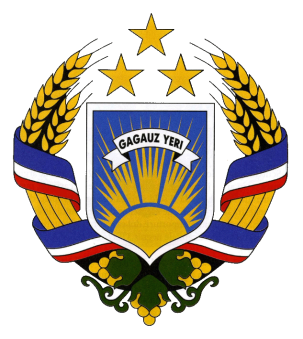 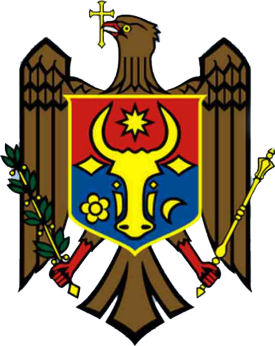 LICEUL TEORETIC « D. CELENGHIR», AVDARMARM, UTA GAGAUZIYA, s. AVDARMA, str. SOVETSCAYA, 33aРМ, АТО ГАГАУЗИЯ, с. АВДАРМА, ул. СОВЕТСКАЯ, 33аD. ÇELENGİRİN adına AVDARMA TEORETİK LİŢEYİMR, GAGAUZİYA, AVDARMA küüyü, SOVETSKAYA sokaa, 33aTEL/FAX: 0 (298) 58 272E-MAIL:  sc_avd@mail.ruОТЧЕТ ДЕЯТЕЛЬНОСТИ ЛИЦЕЯ2019 – 2020СОДЕРЖАНИЕОБЛАСТЬ 1  ИНСТИТУЦИОНАЛЬНЫЙ ПОТЕНЦИАЛ1.1  .Анализ кадрового обеспечения учебно-воспитательного процесса.1.2. Динамика контингента учащихся.1.3. Показатели оценки условий, обеспечивающих охрану жизни и здоровья детей.1.4. Анализ условий, обеспечивающих качество реализации школьных программ.ОБЛАСТЬ 2. КУРРИКУЛУМ/ОБРАЗОВАТЕЛЬНЫЙ ПРОЦЕСС2.1. Результаты обучения учащихся 1-12 классов.2.2. Результаты экзаменов за гимназический курс (9 класс)2.3. Результаты экзаменов на степень бакалавра.2.4. Итоги участия  в предметных олимпиадах.ОБЛАСТЬ 3. АНАЛИЗ ВОСПИТАТЕЛЬНОЙ РАБОТЫ ЛИЦЕЯ.ОБЛАСТЬ 1  ИНСТИТУЦИОНАЛЬНЫЙ ПОТЕНЦИАЛ АНАЛИЗ КАДРОВОГО ОБЕСПЕЧЕНИЯ                    «В деле обучения и воспитания, во всем школьном деле ничего нельзя улучшить, минуя голову учителя» (К.Д. Ушинский).Меняется мир, изменяются дети, что, в свою очередь, выдвигает новые требования к квалификации педагога. Главным профессиональным качеством, которое педагог должен постоянно демонстрировать своим ученикам, становится умение учиться. Готовность к переменам, мобильность, способность к нестандартным трудовым действиям, ответственность и самостоятельность в принятии решений – все эти характеристики деятельности успешного профессионала в полной мере относятся и к педагогу. Обретение этих ценных качеств невозможно без расширения пространства педагогического творчества. Августовский форум педагогов АТО Гагаузия – 2019 прошел под эгидой «Педагог – агент Перемен моей страны». Тема «Роль педагога и его профессиональная компетентность в обеспечении эффективности при внедрении Куррикулума-2019» стала единой методической темой региона на 2019-2020 уч. год.  Работа над методической темой осуществляется и педагогическим коллективом Авдарминского лицея, представленым 2019-2020 уч. году 38 педагогами.Качественный состав педагогических кадров.84,2% учителей (32 педагога) и 100% руководящих кадров имеют высшее образование; 4 педагога, что составляет 10,5% имеют средне-специальное образование, 2 учителя (5,3%) не имеют профессионального образования.  Учитель английского и румынского языков Ангелова А.В. продолжает обучение на докторантуре  в Ulime  по специальности «Лексикология и лексикография английского языка» . В 2017 г. в рамках обучения на докторантуре педагог  издала сборник нучных статей «Термины вокруг нас». В 2017 г. Александра Васильевна завершила обучение на мастерате по специальности «Румынский язык и литература».  В институте «Dunarea de jos» в Румынии. Летом 2018 года учитель русского языка и литературы лицея Костенко В.М. поступил на мастерат в Кишиневский педагогический институт им. И.Крянгэ на специальность «Лингвистическое образование и межкультурные коммуникации».Менеджеры лицея имеют высшее образование. Неспециалистами читаются  3 учебные дисциплины в ряде классов:Карамит Е.Ф. преподаватель румынского языка и литературы – пенсионер Арфанос Е.Д. преподает историю румын и всеобщую историю – в 2020 году завершает обучение на мастерате по специальности преподаватель истории и гражданского воспитания.Саранди Е.И. преподающая информатику имеет специальность преподаватель математики. Анализ кадрового состава по стажу.74,28%   педагогического коллектива – 26 учителей, проработали в сфере образования свыше 18 лет.  Это показатель того, что данные педагоги имеют большой опыт работы. Анализ кадрового состава по стажу. Но беспокоит то, что всего 5 педагогов (13,1%) имеют стаж от 8 до 18 лет, тогда как именно этот период отмечается большой продуктивностью, творчеством и опытом.  Стаж от 3 до 8 лет имеют 2 учителя, еще 3 педагога – от 1 до 3 лет.  Коллектив очень медленно пополняется молодыми кадрами. 7 педагогов продолжают работу в пенсионном возрасте. Работающие педагоги-пенсионеры  преподают следующие дисциплины: гагаузский язык и литература, румынский язык и литература, математика, физическое воспитание, еще один из педагогов работает в начальных классах.  Квалификационный состав педагогических кадров.1-ую категорию имеют три педагога лицея -Маринов Ф.И. (Исполкомом Гагаузии ему присвоено звание "Заслуженный учитель Гагаузии") и учитель русского языка и литературы, работающий в нашем лицее по совместительству, Костенко М.М. и учитель начальных классов Грек Л.В..  24 педагога (63% от общего числа) имеют II-ю категорию. 11 учителей - это 29% не имеют категории. Наблюдается постепенный рост числа учителей, обладающих дидактическими степенями. Медленно, но растет процент учителей первой и второй категории. Хоть и медленно, но растет процент учителей 2 категории. Для сравнения, в 2005 году в лицее было 10 учителей с категорией, что составляло 25%, в этом году – 20 педагогов  54%. Благодаря планомерной  и целенаправленной работе ГУО АТО Гагаузия резко возросло число педагогов и менеджеров, проходящих курсы повышения квалификации.В 2019-2020 уч. году аттестацию в Авдарминском теоретическом лицее им. Д.Челенгир проходят следующие педагоги:Лицейская аттестационная комиссия  в своей  деятельности руководствовалась «Положением об аттестации педагогических кадров дошкольного, начального, специального, дополнительного, среднего и среднего специального образования», утверждённого Министерством образования культуры и иследований РМ.      В ходе аттестации изучаются профессиональные компетенции педагогов, качество педагогической деятельности, методическая и психологическая подготовленность, компетентность в оценке воспитательных результатов в контексте продвижения психопедагогической науки.В лицее активно ведется работа методического совета. Задачи методической работыОказать помощь учителям в освоении и реализации инновационных образовательных технологий   в рамках требований Стандартов эффективности образования.. Обеспечить единство и преемственность между уровнями образования при переходе к непрерывной системе образования в условиях внедрения новых стандартов. Организовать научно-исследовательскую работу учителей и учащихся, организовать подготовку учащихся к предметным олимпиадам, конкурсам и конференциям.Продолжить работу по реализации стандартов эффективности обучения. Продолжить внедрение системно-деятельностного подхода в обучении; использовать инновационные технологии для повышения качества образования.Совершенствовать методику преподавания для организации работы с учащимися мотивированными на учебу, а также с низкой мотивацией обучения;Развивать и совершенствовать систему работы и поддержки одаренных учащихся.Привести в систему работу учителей-предметников по темам самообразования, активизировать работу по выявлению и обобщению, распространению передового педагогического опыта творчески работающих педагогов.Оказывать методическую поддержку начинающим педагогам.Направления методической работыАттестация учителей.Повышение квалификации учителей (самообразование, курсовая подготовка, участие в семинарах, РМО, конференциях, мастер-классах).Управление качеством образования. Проведение мониторинговых мероприятий. Внеурочная деятельность по предмету.Обобщение и представление опыта работы учителей (открытые уроки, творческие отчеты, публикации, разработка методических материалов) на различных уровнях.Работа с молодыми и вновь прибывшими педагогами.В лицее курсовой подготовкой охвачены  все учителя: Прохождение курсов повышения квалификации осуществляется на основе перспективного плана прохождения курсовой подготовки.Динамика повышения квалификации педагогических  и менеджерских кадров.В 2019-2020 уч. году нагрузку до 1 ставки имют 18 учителей. От 1 до 1,25 имеют 18 педагогов.  По ходатайству перед ГУО АТО Гагаузия и с решения МОКИ РМ 2 педагога имеют нагрузку от 1,25 и выше.  С 7-ю учениками, охваченными инклюзивным образованием, работает 1 вспомогательный педагог.  Психолого- педагогическую помощь учащимся, родителям, учителям оказывает дипломированный специалист, школьный психолог. В среднем, количество учащихся на одного педагога составляет 9 учеников. В два предыдущих учебных года этот показатель равнялся 10 ученикам. Для повышения эффективности работы педагогов, повышения их профессионального мастерства    используются самые разные формы педсоветов: мастер- классы, деловая игра, тренинги.   Технический персонал лицея представлен 26 работниками. Низкая заработная плата данной категории работников, большой объем работ вызывают трудности при комплектовании штата технического персонала. В основном, на работу устраиваются люди предпенсионного возраста, люди, которые по состоянию здоровья не могут заниматься каким-либо более тяжелым трудом. Молодых работников среди вспомогатетельного персонала очень мало.   Производительность труда такого возрастного состава технических работников ниже, чем требуется. Особенно это становится заметным летом, во время проведения текущего ремонта в здании лицея. Проблема и в том, что дополнительной оплаты на время проведение ремонтных работ не предусмотрено.Подводя итоги по данному вопросу можно сделать следующие выводы, что на начало 2019-2020 уч. года:В лицее работает квалифицированный педагогический коллектив 84% которого имеют высшее образование, но 16% педагогов не имеют высшего образования.В текущем учебном году 1 учитель   Ангелова А.В. заканчивает обучение на докторантуре.            6 педагогов Арфанос Е.Д., Капсомун М.А., Тумба Н.Д., Танасович М.А.,        Костенко В.М., Карамит Е.Ф. учатся на мастерате и 1 учитель Кырма В.Г. получает  высшее  образование.2 педагога Гуна М.Л., Карамит Е.Ф. имеют непрофессиональное образование    (1 из них пенсионер) и 4 педагога  Маринов Ф.И., Гуна М.Л., Карамит Е.Ф., Саранди Е.И. (из них 2 пенсионера) читают предметы не по специальности74 % педагога проработали в сфере образования более 18 лет. С одной стороны, это показатель наличия большого педагогического опыта у данных учителей, с другой показатель недостаточного количества молодых кадров в учебном заведении 7 педагогов из этого числа (25%) пенсионного возраста, 3 педагога (учитель географии, физического воспитания, информатики) предпенсионного возраста (2-е из них по преподаваемым предметам являются единственными специалистами в лицее, а третий педагог делит часы физического воспитания с преподавателем пенсионного возраста) 3 педагога имеют стаж до 3 лет, 2 педагога от 3 до 8 лет Молодые педагоги преподают предметы по которым в автономии острая нехватка кадров – русский язык и математика.Увеличилось количесво педагогов, которые имеют I и II дидактическую степень, но повышение количества учителей, имеющих педагогическую степень за последние три года незначительное.Учителя активно участвуют в курсах, организуемых ГУО, в рамках проектов выигранных лицеем (по инклюзии, по робототехнике, по ИКТ)11 учителей (29%) не имеют дидактической степени (это один учитель информатики Саранди Е.И., учитель музыкального воспитания Трандафилов И.И., математики- Тумба Н.Д., Тарлева Т.Г., русского языка и литературы Костенко В.М., начальных классов Кырма В.Г., румынского языка и литературы Серова Е.Д., Карамит Е.Ф., истории и гражданского воспитания Арфанос Е.Д., английского языка Молла Е.В., Танасович М.А.)Очень небольшой процент 7,8% педагогов имеют I дидактическую степень.Нет обладателей высшей дидактической степени.Все предметы читаются, но не все предметы читаются специалистами.В штате лицея есть логопед и психолог. Имеется ставка вспомогательного педагога, но он не имеет специальной подготовки для работы с детьми с ограниченными возможностями. Выделена ставка администратора компьютерных сетей.Весь педагогический коллектив прошел обучение в области инклюзивного образования в рамках проекта «Интегрирование детей с ООП в обычные школы».Необходимо продолжить работу по формированию инклюзивной культуры среди учащихся, родителей, сообщества в целом.1.2ДИНАМИКА КОНТИНГЕНТА УЧАЩИХСЯВ 2018-2019 уч. году в лицее занималось 348 учеников. В последние 3 года наблюдается, пусть и незначительное, но все же, увеличение количества учащихся в лицее. На 01.09.19 в лицее насчитывается 318 учеников. Наблюдается снижение количества учащихся на 26 учеников. Причиной этому является отсутствие набора в 10 класс в нынешнем году.                                                 Количественный состав учащихся.
На 1 сентября 2019 года в лицее насчитывалось 14 классов-комплектов.Средняя наполняемость классов в 2019-2020  уч. году составила  - 23 ученика.Наполняемость классов.В Гагаузии средняя наполняемость  по классам  составляет  22 ученика. Отмечается 100%-ный охват учащихся всех 3-х ступеней обучения.Анализ показывает, что 3 последних учебных года наметилась тенденция увеличения количества учащихся в лицее. Это, в первую очередь, связано с появлением в лицее приезжих детей. В основном, это дети из сел, из которых осуществляется организованная перевозка учащихся – из сел Кириет-Лунга и Ферапонтьевка. Отсутствие общежития является препятствием для привлечения в лицейское звено большего количества учащихся из других населенных пунктов. Количество учащихся в начальной ступени за последние 4 года колеблется в пределах 18 учеников. В основном, это дети из села. На школьном автобусе для обучения в начальном звене приезжает 7 учащихся из соседнего села Ферапонтьевка и 2 из села Кириет-Лунга.В 2019-2020 уч. году 134 учащихся обучаются в 5 классах. Параллели имеются в 2-х классах. Среднее количество учащихся в первой ступени составляет 26,8 учащихся. По индивидуальному учебному плану занимаются 3 ученика. Все учащиеся из микрорайона лицея охвачены обучением. 	        Финансовая зависимость бюджета лицея от контингента учащихся, не позволяет администрации лицея открыть параллели по классам. В текущем году были объединены 3-ие и 4-ые классы.  В гимназическом цикле в 2019-2020 учебном году занимаются 146 учеников. Эта цифра выше, чем в 2 предыдущих учебных года. Во второй ступени 7 классов-комплектов. Средняя наполняемость классов – 20,8 ученика. Охват гимназическим образованием составляет 100%. Отсева нет. Параллель имеется только в 5-х классах – 18 и 20 учеников и 7-х классах 22 и 18 учеников соответственно. Деление на подгруппы для изучения государственного, родного, иностранного и технологического воспитания осуществляется в 8  классе. В среднем звене обучается 8 детей из других микрорайонов. В основном, это дети из села Ферапонтьевка.  Ежедневно эти ученики подвозятся в учебное заведение на школьном транспорте.     В лицейском цикле обучается 38 учеников в 2 классах – комплектах. Средняя наполняемость составила 19 учеников. Деление на подгруппы не осуществляется.					Анализ охвата за 5 последних учебных лет показывает, что все учащиеся включены в образовательный процесс. Отсева за последние 10 лет в учебном заведении нет. Администрация лицея уделяет большое внимание работе с учащимися из группы риска, что позволяет исключить случаи отсева.Посещаемость в среднем по лицею составила 99,91%. Немотивированных пропусков в начальных классах немного – 12 часов, в среднем звене – 1387, а в лицейских классах – 196. В целом по лицею по неуважительной причине пропущено 1583 урока. По уважительной причине пропущено 8544 урока, по болезни - 4396. 	В целом по лицею самая низкая успеваемость наблюдается именно в гимназическом цикле, что позволяет установить связь между большим количеством пропусков в этой ступени и результатами обучения. Пропуски – это одна из причин низких результатов. В 2020-2021 учебном году следует продумать работу по минимализации пропусков неуважительного характера в гимназическом цикле.Пропуски по уважительной причине, по болезни также отрицательно сказываются на успеваемости. Классоводам, классным руководителям необходимо проводить беседы с учащимися и детьми по предупреждению заболеваний, по соблюдению санитарно-гигиенических требований.Учащихся, состоящих на учете в Комиссии по делам несовершеннолетних и в ИДН, в лицее нет, но есть учащиеся, которые на учете в лицее.Детей-сирот нет. 74 ребёнка воспитываются в многодетных семьях, еще 43 – в неполных семьях.У 44 учеников – на заработках один из родителей. Данные цифры регулярно меняются, так как одни родители возвращаются, другие – уезжают. Некоторые родители ставят в известность классного руководителя об отъезде, но часть из них уезжает без предупреждения. На родительских собраниях нужно говорить родителям о необходимости извещать о предстоящем отъезде и о лицах, которые будут присматривать за ребенком в период отсутствия одного или обоих родителей.  Подводя итоги анализа контингента учащихся можно отметить:С 2016 -2018 уч. года наблюдается небольшой, но стабильный рост количества учащихся. 100% охват обучением всех учащихся во всех трёх ступенях (включая учащихся с ООП, частично или полностью интегрированных в учебно – воспитательный процесс) Несмотря на финансовую зависимость  бюджета лицея от контингента учащихся, администрация лицея все же открыла параллели, чтобы дать возможность учителям работать в классах с меньшей наполняемостью, и, соответственно,  повышать качество образовательного процесса,  но в 2019-2020 уч.году  количество учащихся снизилось это повлекло за собой, объединение  параллелей третьих и четвёртых классов.Увеличился показатель наполняемости классов.Уменьщение количества  учащихся из соседних населённых пунктов. Отсутствие общежития для приезжих учащихся лицеистов.Отсутствие 10 лицейского класса в 2019 – 2020 учебном году.Невыполнение Методологии зачисления учащихся в лицейское образование  пункт 6. 1, регламентирующее зачисление.Отсутствие должного взаимодействия с детским садом села по выявлению и поддержке детей с ООП. Посещаемость в лицее за последние 5 лет повысилась. Уменьшилось количество пропусков по неуважительной причине, но увеличились пропуски по болезни. Лучшая посещаемость (99,9%) отмечается в начальной школе. Большая часть пропусков по неуважительной причине отмечается в гимназическом цикле.За последние 10 лет не отмечено ни одного случая отсева учащихся.Нет учащихся, прогуливающих занятия.Нет учащихся круглых сирот.Налажено постоянное взаимодействие с ИДН г.КомратАктивная воспитательная работа в лицее по предупреждению Не всегда родители ставят в известность лицей, классного руководителя об отъезде за пределы страны на длительный срок9 детей растут в социально-уязвимых семьях 1.3.Показатели оценки условий,обеспечивающих охрану жизни и здоровья детей.    Занятия проводятся в 26 кабинетах, все кабинеты оснащены компьютерами, подсоединенными как к проводной, так и к беспроводной сети интернет WI-FI, в 25 –ти из них установлены принтеры, в 24 кабинетах работают  интерактивные доски, в 5 –ти кабинетах имеются  документ-камеры, а в 3 – система интерактивного опроса.           Уроки физической культуры в зимний период проводятся в спортивном зале лицея, который частично оборудован необходимым инвентарем. Спортзал имеет раздевалки и действующие душевые комнаты. Весной и осенью занятия проходят   на спортивной площадке и мини - футбольном поле с искусственным покрытием, которые находятся на территории лицея. Построены и введены в эксплуатацию еще 2 корта (на грунте) для игр в большой теннис. Крытый корт используется для занятий теннисом в зимнее время и в непогоду.    Лицей имеет собственный пищеблок.    Питание осуществляется в специальном помещении- обеденном зале, рассчитанном на 160 посадочных мест.  Здесь имеются 5 кранов со сточной водой для мытья рук, установлены 5 электрополотенец.      Столовая оборудована складскими помещениями, моечной. Канализационно-очистительные сооружения для сточных вод функционируют. Капитальный ремонт столовой осуществлен 4 года назад.  Согласно проверок санитарно-эпидемиологической службы Комратского района и внутришкольного мониторинга соблюдения санитарно- эпидемиологических требований, направленных на обеспечение здоровья обучающихся, в пищеблоке лицея санитарно-эпидемиологические требования соблюдаются.   Учащихся 5-12 классов лицея были обеспечены бесплатным питанием благодаря фонду «Здоровое поколение» и спонсорской помощи.    Учащиеся начальных классов питались также и за счет бюджетных средств.           По итогам внутришкольного контроля за качеством питания и соблюдением норм, выдаваемых на 1-го ребенка, проведенного в феврале-марте 2020 г., сделаны выводы, что медработник лицея Саранди А.Н.  ежедневно осуществляет контроль за соблюдением режима приготовления пищи, оценка качества готовой еды ежедневно заносится в бракеражный журнал готовой продукции. Ежедневно берутся суточные пробы.  Было составлено десятидневное меню, в которое включались горячие завтраки для начальной школы и комплексные обеды для всей школы и персонала лицея (за счет спонсорских средств).         В лицее работает медицинский   кабинет, который   оборудован необходимым инвентарем и медикаментами. Медработник   лицея  имеет средне-специальное образование.Согласно плана работы лицея была осуществлена проверка соблюдения светового и теплового режима, и сделаны выводы, что тепловой и световой режим в лицее соответствует санитарно-гигиеническим нормам. Этому способствовало то, что новые лампы появились во всех кабинетах и коридорах лицея.        В лицее работают 15 внутренних туалетов, в том числе 9 адаптированных для детей с ограниченными способностями.  Это является очень важным моментом в сохранении здоровья учащихся. Функционирует  система холодного водоснабжения,  в ряде санузлов установлены бойлеры и учащиеся имеют возможность мыть руки теплой водой. Имеются  аварийные выходы; в наличии необходимое количество средств пожаротушения.     Подъездные пути к зданию соответствуют требованиям пожарной безопасности.        В плане работы лицея на 2019 - 2020 уч. год был предусмотрен мониторинг соблюдения санитарно- гигиенических условий в пищеблоке и в целом в здании лицея. Анализ  был проведен  на основе государственных санитарно- эпидемиологических правил и нормативов «Гигиена начальных школ, гимназий и лицеев» (№ 06.7,3.44 от 01.12.2001г.), пересмотренных в соответствии с Законом № 424-XV ОТ 16.12.2004г.  Анализ позволил увидеть нынешнее состояние  и позволил выявить недостатки.  Ниже приводятся основные моменты анализа.       Авдарминский теоретический лицей им. 	Д.Челенгир – это государственное образовательное учреждение, которое осуществляет образовательную деятельность в 3-х ступенях: начальном, гимназическом, лицейском. Здание, в котором располагается лицей, сдано в эксплуатацию в 1992 году. Лицей имеет собственный земельный участок, на котором располагаются: 3 учебных корпуса основной – три этажа, «детский» двухэтажное здание, соединенное с основным- галереей, 3-й корпус – здание в 2 этажа, в котором расположен пищеблок, спортивный зал, актовый зал, 3-ий корпус присоединяется к основному  галереей).Расстояние от школьного здания до красной линии улиц – не менее 15 м. Участок школы со всех сторон огражден: центральная часть – ограждение, выполненное из белого кирпича, боковая (левая часть и задняя территория – ограждением из   профнастила, правая часть – частично – деревянное ограждение и лишь небольшая часть- железная сетка. Площадь озеленения участка составляет около 50%. Кустарников, деревьев с ядовитыми плодами на территории лицея нет. Спортивная зона отделена от здания школы. Она включает в себя:- мини- футбольную площадку с искусственным покрытием;-крытый корт с искусственным покрытием, оборудованный системой инфракрасного газолучистого отопления  и системой вентиляции с рекуперацией тепла;-2 корта на грунте со зрительскими местами на 320 человек;-тренажерная площадка;-площадка для прыжков в длину;-площадка с перекладинами.      Зона, прилегающая к школе, «внутренний дворик», дорожки укрыты плиткой. «Внутренний дворик» играет роль зоны отдыха на переменах в осеннее- весенний период. Хозяйственная зона расположена в глубине участка со стороны входа в производственные помещения столовой и имеет отдельный въезд с улицы. Мусоросборник имеет крышку, установлен на бетонированной площадке, но находится не под навесом, как того требуют санитарно- гигиенические правила. Дворовая уборная располагается здесь же в дворовой зоне, но она закрыта из-за аварийного состояния. Участок школы освещен. Уровень грунтовых вод ниже фундамента школы, земельный участок сухой и чистый. Радиус обслуживания не превышает 2-х км, для учащихся из соседних населенных пунктов, осуществляются перевозки на школьном автобусе. Школа находится в жилой зоне.      Согласно требований, лицей имеет следующие группы помещений:- учебные секции для начальных классов;- учебные секции для остальных учащихся;- для технологического воспитания;-спортивного и культурно- массового назначения;- общественного назначения – столовая, библиотека, административно – хозяйственные, медицинского обеспечения;-внутренние санузлы.     Двери при входе в школу двойные. Требование непрерывной инсоляции учебных помещений 1-4 классов в течение 3-х часов не соблюдается. Мастерские расположены на 1 этаже основного корпуса (по проекту). Спортивный зал находится в 3-ем корпусе, отдельно от учебных кабинетов. Спальных помещений, из –за отсутствия необходимости, в лицее нет.Гардеробная расположена на 1 этаже отдельно от ученических классов. На 1,2,3 этажах основного корпуса, в спортивном зале имеются санитарные узлы для девочек и мальчиков. В рамках проекта «Интеграция детей с особыми образовательными потребностями в обычные школы», осуществленно строительство дополнительных санузлов: на каждом этаже всех корпусов для детей с ОВ и для основных категорий детей во втором (детском) и 3-ем корпусах. Спортивный зал лицея оборудован раздевалками, душевыми и санузлами для девочек и мальчиков. Состав и размер помещений спортивного зала указаны в таблицы.Спортивный зал расположен на 1-ом этаже. Вход в спортивный зал из гардеробных, как и рекомендуется, прямой.Теннисный корт (крытый)Корты на грунте (2 корта)Зал вольной борьбы с тренажерным заломЗал для настольного тенниса:Мини футбольное поле – 756 кв.м Помещения столовой расположены на первом этаже 3-го корпуса вблизи хозяйственной зоны (согласно требований). Количество  посадочных мест также соответствует нормативам: одно на 6 учеников (80 посадочных мест на 300 учеников). Столовая имеет отдельные, снабженные горячей водой, канализацией, специальным оборудованием, цех для обработки мяса и рыбы, овощной цех.       Количество мест в актовом зале соответствует нормам (определяется из расчета 25% от общего числа учащихся). В лицее в 2018 – 2019 уч.г. занимается 344 ученика, количество посадочных мест в зале – 140.          На первом этаже основного корпуса расположен медицинский кабинет с изолятором (3 койками).   Мастерские для мальчиков не функционируют. Мастерские для девочек имеют несколько зон:- зона домоводства (электроплита, посуда для приготовления еды и сервировки, действует канализация, подведена вода; имеется стол для сервировки);      - зона учебная (12 столов);-зона швейная (3 швейных станка)- зона учителя (стол, компьютер, экран)Выполнение требований, предъявленных к кабинету информатики. Кабинет информатики лицея расположен на 2-ом этаже основного корпуса, имеет естественное освещение. Площадь кабинета соответствует требованиям – 6 кв.м на 1 рабочее место. Поверхность пола без выбоин, покрыта линолеумом, удобна для уборки. Высота помещения – 3,5м, что соответствует требованиям. На окнах монтированы занавеси по цвету соответствующие цвету стен. Черные шторы, согласно санитарно – гигиенических требований, не используются. В кабинете информатики имеется лаборантская площадью 12,23кв.м. Рабочее место ученика оборудовано двухместными столами, длиной 70 см, ширина обеспечивает место перед клавиатурой (30 см) для расположения тетради и опоры предплечий рук для снятия статистического напряжения с мышц плечевого пояса. Расстояние между стеной с оконными проемами и столами – 80 см, расстояние между стеной, противоположной оконным проемам и столами с компьютером около 1м. Уборка помещения проводится ежедневно. В качестве источников света используются люминесцентные лампы мощностью 35 Вт типа ППО -36. В кабинете имеется углекислотный огнетушитель. Учитель и учащиеся ознакомлены с требованиями по безопасности и охране труда.На протяжении 9 лет функционировала группа продленного дня, что благотворно влияло на успеваемость учащихся. Выполнение гигиенических требований к группам продленного дня.    Группы продленного дня были созданы для всех учащихся начальной школы. Общее количество детей в группе соответствало количеству учеников в классе. Пребывание  детей в школе вместе со временем в ГПД охватывало период с 8.00 до 15.30 часов. Для учащихся 1-2 классов ежедневно после окончания основных уроков организовывался час разгрузки в кабинете релаксации под руководством психолога лицея.     Самоподготовка учащихся проводилась с соблюдением следующих требований: - приготовление уроков проводилось в закрепленном классном помещении, оборудованном мебелью, соответствующей росту учащихся;-на выполнение домашнего задания выделялось: 1 класс – не более 1 часа2 класс – 1,5 часа3-4 классы – 2 часа- проводились физминутки  (1-2 минуты)          После выполнения домашнего задания организовывались различные виды внеурочной деятельности, как по плану воспитателя ГПД, так и участие в деятельности кружков и спортивных секций. Для всех учащихся начальных классов, посещающих ГПД, было организовано 2-х разовое питание (завтрак после второго урока, комплексный обед- после 5-го урока).Выполнение требований к естественному и искусственному освещению.          Все помещения лицея имеют непосредственное прямое естественное освещение. Боковое левосторонне освещение, признанное наилучшим видом естественного освещения, присутствует во всех кабинетах. Парты установлены таким образом, что недопустимое падение основного светового потока справа, спереди и сзади, отсутствует. Установленным требованиям Постановления Nr. 21 от 29.12.2005 об утверждении и внедрении Государственных санитарно-эпидемиологических правил и нормативов "Гигиена начальных школ, гимназий и лицеев", пересмотренных в соответствии с Законом Республики Молдова № 424-XV от 16.12.04 г. освещение  только искусственным светом присутствует в бытовом помещении пищеблока, душевых и некоторых уборных. Цвет парт в 99% кабинетов- цвета натуральной древесины. Шкафы установлены у задней стены помещений. В учебных кабинетах, выходящих на южную сторону (90% кабинетов) установлены жалюзи, в остальных – шторы светлых тонов, а для 1-го окна – темная штора, используемая для затемнения при работе с интерактивной доской. Искусственное освещение помещений осуществляется люминесцентными лампами. Все 100% ламп  в рабочем состоянии. Искусственное освещение включается в соответствии с осветительным календарем.          Выполнение требований воздушно – теплового режима. Выполнение требований воздушно- теплового режима Тепловой режим в лицее соблюдается. Благодаря поддержке со стороны меценатов, в школе тепло, уютно. Здание лицея построено из блоков, которые плохо удерживают тепло, поэтому через программу SARD были осуществлены работы по утеплению здания  лицея. Система отопления лицея новая, установлена в 2010 году; на территории лицея построена котельная на природном газе. В 2017г. в рамках проекта FISMA в котельной  установлен  генератор, который позволяет  решать проблему отопления школы даже в случае отсутствия электричества. Котельная  является отдельным зданием, не встроенным в само здание лицея. Котельная лицея работает автономно.  Водой снабжены:- санузлы лицея на этажах и в спортивном зале;- пищеблок лицея;- зал вольной борьбы;зал настольного тенниса;- открытые корты   С целью оценки качества пищевой воды между лицеем и СЭС  Гагаузия заключен договор. Питьевых фонтанчиков нет. В кабинеты начальных классов, в лаборатории химии, физики, биологии подвода воды нет. Школа подсоединена к сельской канализационной системе.Выполнение требований к оборудованию помещений лицея Каждый учащийся  обеспечен удобным рабочим местом за партой или столом. Учебные парты и стулья приобретены в 2010 году. Парты рассчитаны на 3 возрастные категории:-для первых классов- для учащихся 2-4 классов- для старшеклассников      Педагоги рассаживают учащихся с учетом их роста, зрения, слуха. 24 кабинета оснащены интерактивными досками. В 5-ти имеется система интерактивного опроса, в 5-ти  - документ -камера.    Соблюдение санитарных требований по содержанию участка и помещений пищеблока.                                                               Уборка помещений школы проводится ежедневно с использованием моющих средств. Классы убираются после окончания последнего урока. Коридоры, санузлы – после каждой перемены. Спортивный зал убирается дважды в день. Уборочный инвентарь промаркирован, хранится в специально отведенном месте.     Пищеблок лицея ежегодно проходит процедуру приемки к началу учебного года. В 2013 году был проведен капитальный ремонт пищеблока, выполнены все требования к состоянию и оборудованию согласно «Санитарных правил для предприятий общественного питания». Функционируют все необходимые отделы пищеблока: овощной и мясной цеха, цех приготовления еды. Подведена горячая и холодная вода во все цеха. Приобретены: параконвектомат, слайсер, новая электроплита, 3 холодильника, 1 морозильная камера, электросковорода на 120л, электрическая мясорубка, электрическая овощерезка и многое другое.   Организация учебно – воспитательного процессаКоличество часов в неделю регламентировано «Учебным планом» - нормативным документом, утверждаемым ежегодно МОКИ РМ. Учебно – воспитательный процесс организован согласно рекомендаций, которые даны в том же документе. Занятия проводятся в режиме пятидневной недели в одну смену. Во всех начальных классах перестали функционировать группы продленного дня. Соблюдение требований к общественно- полезному трудуК уборке помещений привлекаются учащиеся 7-12 классов. 1 раз в семестр учащиеся участвуют в мытье парт в своиих классов. Учителя обращают внимание на соблюдение правил личной гигиены. Осенью и весной  дети помогают убирать школьный двор. Общественно – полезный труд детей организуется с соблюдением правил техники безопасности. Перед каждым видом деятельности с учащимися проводится инструктаж по технике безопасности.   Гигиеническое воспитание учащихся осуществляется в процессе обучения в целом, а более целенаправленно – на тематических классных часах, на беседах с медработником, психологом лицея, на уроках биологии, физического воспитания и другое. Учителя следят за тем, чтобы дети мыли руки перед едой, но не все дети и не всегда выполняют это требование.       С целью создания условий для  отдыха детей в перерыве между уроками  работает  кабинет релаксации.      Замена отопительной системы, окон, установка шатровой крыши, а так же утепление здания лицея  позволили создать  условия для соблюдения теплового режима.       В последние годы обновился  фонд художественной программной литературой нашей библиотеки. Но не вся литература имеется  в необходимом количестве. Учащиеся находят недостающие экземпляры книг в сельской библиотеке, которая также функционирует в здании нашего учебного заведения, а также пользуются интернет  ресурсами для знакомства и работы с нужными литературными произведениями.Летом  2016 года проведен детальный анализ имеющейся литературы для лицейских классов. Пополнение фондов  осуществляется уже более целенаправленно, именно теми произведениями, которых недостаточно на наших книжных полках.  В лицее занимаются   дети из соседних населенных пунктов.  Перевозка детей на школьном автобусе осуществляется из села Кириет-Лунга и Ферапонтьевка.. График движения школьного транспорта составлен с учетом урочной и внеурочной деятельности данной группы детей.   Все изложенное выше дает возможность утверждать, что в Авдарминском теоретическом лицее  созданы качественные условия для осуществления учебно- воспитательного процесса, а имеющаяся материально- техническая база соответствует требованиям сегодняшнего дня. Отсутствие кабинетов для индивидуальной  и групповой работы с детьми с ООП  было проблемой для учебного заведения на протяжении ряда лет.  В августе 2016 года  был подписан контракт на разработку проектно-сметной документации на проведение строительно-ремонтных работ в рамках проекта «Интеграция детей с ООП в обычные школы», в мае 2017 года дано финансирование проекта и были начаты строительные работы. Строительные  работы по проекту завершены. Проект предусматривал создание безбарьерной среды  для всех участников образовательного процесса. Построены внешние и внутренние пандусы, приобретен подъемник для лестничных маршей, все двери в основном корпусе заменены на двери без порогов..  Оборудованы  9 специализированных санузлов, капитальный ремонт осуществлен в 5- ти кабинетах  ресурсного центра.Определенные шаги были сделаны и в направлении оснащения библиотеки лицея программной и детской художественной литературой. Приобретены новые книги в фонды библиотеки  для учащихся 10-12 классов по всемирной и русской литературе. Учителем русского языка Костенко М.М. составлен список всех имеющихся в библиотеке лицея книг по программе 3 звена, на основе которого  докупались  недостающие произведения.Для решения вопросов оснащения лабораторий кабинетов физики и информатики, администрация лицея совместно с заместителем примара Гусейновым И.С. продолжает работу по участию в проектах,  реализуемых различными фондами в области образования. В 2017 один из таких проектов выигран. Это  грант  по изучению робототехники. Один из сотрудников нашего лицея  - Касым Г.М. прошел обучение в Кишиневе в рамках этого проекта. 3 часа  внеклассной работы  были  выделены на обучение желающих по созданию программированного робота. Летом 2017 года приобретены дополнительно еще 3 комплекта конструкторов  за счет контрибуции, выделенной НС и Исполкомом Гагаузии.Реализован проект по созданию фотостудии в лицее. Лучшие фотоработы учащихся вошли в перекидной календарь на 2019 год.Выводы:Обеспечен безбарьерный доступ в здание и во все помещения лицея для всех учащихся (пандусы, подъемник) Тепловой и световой режим в кабинетах, спортивном зале соблюдается. Лицей имеет собственный пищеблок, оснащенный современным оборудованием (пароконвектомат, электрическая мясорубка, электрическая овощерезка, слайсер, электрическая сковорода на тенах, производственная посудомоечная машина, стиральная машина и т.д.Наличие оборудованных специализированных цехов для обработки мяса, рыбы, овощей, к которым подведена теплая и холодная вода.Наличие оборудованного обеденного зала на 120 человек.Наличие современной вентиляционной системы в столовой, охват питанием всех учащихся лицея.Школьная ученическая мебель соответствует возрастным категориям Нет питьевых фонтанчиков В аварийном состоянии уличный туалет.В лицее имеется оборудованный медицинский кабинет с изолятором (на 3 койкоместа)Работают 15 внутренних санузлов, в том числе 9 адаптированных для детей с ограниченными возможностями В спортивном зале, в борцовском зале работают душевые.Выполняются требования пожарной и электробезопасности, гражданской защиты.Перевозка детей осуществляется согласно требований Положения о перевозке учащихся.1.4 Анализ  условий,обеспечивающих качество реализации образовательных программ     В лицее имеется 1 компьютерный класс, оборудованный металлической дверью, электропроводкой, приточно-вытяжной вентиляцией. В  кабинете размещено 22 компьютера, которые подключены к сети беспроводного и проводного интернет, принтер. 11 компьютеров получены лицеем в 2009 году посредством проекта «Качественное образование  в сельской местности»; 44 компьютера, 4 мультимедийные установки приобетены спонсорами, 1 комплект мультимедийной установки  подарен Исполкомом Гагаузии.  В 2018 году лицей стал участником проекта «Цифровое включение сельской местности», организованный компанией ORANGE в Молдове и выиграл комплект техники, включающий проектор, ноутбук, экран, колонки, демонстрационный столик.Учебные кабинеты имеют следующее оснащение:Учебные кабинеты:    Для  активизации деятельности учащихся на уроке и во внеурочное время в лицее имеются 5 мультимедийных  установок, 2 ноутбука, 5 магнитофонов, телевизор, музыкальный центр, музыкальная аппаратура, 2 фотоаппарата, видеокамера.На сайте села лицей имел собственную, регулярно обновляемую страницу. На данный момент лицей сайта не имеет.Компьютерами оснащены также библиотека (1 компьютер + принтер 3 в одном;) методический кабинет (1 компьютер.); кабинет секретаря (2 компьютера+принтер 3 в одном); кабинет директора (1 компьютер, принтер 3 в одном), кабинеты завучей – 3 ноутбука, принтер 3 в одном, цветной принтер для широкоформатной печати.   Каждый учебный кабинет в начале 2011-2012 уч.года был оснащен компьютерами, колонками. Установлен беспроводной интернет Wi –Fi по всему учебному заведению. Приобретен и установлен сервер компании  «Supermicro», который является центром,  распределяющим качественную, устойчивую, бесперебойную связь  с интернет по всему периметру учебного заведения. Работы выполнены с сохранением Wi-Fi.Наличие компьютеров во всех учебных кабинетах позволило повысить уровень владения педагогами информационно - коммуникативными технологиями. На  сегодняшний день  все 100% педагогов используют ИКТ на своих уроках и при подготовке к ним. Подавляющее большинство учителей умеют составлять презентации, используя при этом все возможности программного обеспечения.    Следующей ступенью в повышении  компьютерной  грамотности педагогов стало приобретение лицеем 24  интерактивных досок Smart Notebook и обучение педагогов работе на них. В лицее имеются  4 комплекта системы интерактивного опроса SMARTResponse, содержащих по 32 пульта, которые используются совместно с интерактивной доской для оценки знаний учащихся.   Другим новшеством, которое  используется на уроках в нашем лицее, стала  документ – камера SMART. Документ- камера позволяет расширить доступный учителю инструментарий дополнительными изображениями, трехмерными моделями, видео и аудио- контентом.    Для увеличения эффективности уроков биологии используется микроскоп Bresser. Микроскоп позволяет импортировать изображение на интерактивную доску для демонстрации всему классу.      Лицей имеет 2 цветных и 24 черно-белых принтеров. Это позволяет обогатить уроки и мероприятия дидактическими и наглядными материалами.  Благодаря заместителю примара села И.С. Гусейнову лицей выиграл еще один проект, реализуемый при финансовой поддержке американского агенства USAID в партнерстве с Министерством Просвещения РМ и Национальной ассоциацией частных IT-компаний. Он предполагал оснащение лицея комплектами роботов для обучения робототехнике и созданию программируемого робота. В лицее ведется кружок «Робототехника»Выводы на основе анализа условий обеспечивающих качество образовательного процесса:В лицее 26 учебных кабинетов. Проводной и беспроводной интернет установлен по всему лицею. Все кабинеты оснащены компьютерной и копировальной техникой. В 24 кабинетах установлены интерактивные доски.В учебно-воспитательном процессе используется система интерактивного опроса (4 комплекта по 32 пульта) и документ-камеры (5)Для реализации внеурочной деятельности на территории лицея имеются: -мини-футбольное поле-корты (крытый и 2 на грунте-открытые)-зал вольной борьбы и бокса, оснащенные санузлами, душевыми-зал настольного тенниса -тренажерная площадка-специально оборудованный кабинет для занятий шашками и шахматами-оборудованный радиоузел с радиоточками во всех помещениях Работает ресурсный центр, кабинет релаксации.Имеется кабинет технологического воспитания, оборудованный для реализации модулей «Кулинария», «Кройка и шитье».В замене нуждаются 5 проекторов для интерактивных досок на общую сумму 90000 леев.Отсутствие сайта лицея.Недостаточное оснащение лабораторий кабинетов химии, физики.ОБЛАСТЬ 2. КУРРИКУЛУМ/ОБРАЗОВАТЕЛЬНЫЙ ПРОЦЕСС                                      2.1. Результаты обучения учащихся 1-12 классов.На начало года в лицее  насчитывалось  318 учеников ,на конец  года – 314 учащихся, Прибывших нет. Выбыло – 4 ученика (Алексанян Валерия- 4 а класс, Дудогло Иван -  5-б класс, Собор Мих. - 6-а класс, Трандафилова Наталья – 12 а класс)На «8-10» занимается по лицею – 43 ученика, процент качества знаний – СИ -23,75%, БИ – 24,02%. Если сравнивать этот показатель с показателем  за 1 семестр, то наблюдается положительная  динамика – число учащихся занимающихся на «8-10» выросло на 10 учащихся, (33-43), а процент качества знаний вырос на  4,3%.. В прошлом 2018-2019  учебном году качество знаний  составляло  19,1% (19,3 БИ).  Качество  знаний по сравнению с этим учебным годом повысилось на 3,5 % (3,48%).На «8-10» занимаются:I звено – 26 учеников на «ОХ», 51 ученика на «Х» и  ученика 53 на «У».II звено – 35 ученика (5 отличников и 30 ударника)III звено – 8 учеников    ( 2 отличника  и 6 ударников)  Всего на  «8-10» занимается  43 учеников (7 отличников и 36 ударников)Сравнив  результаты,  с  показателями за первый семестр, можем отметить рост учеников, занимающихся на «9-10», в 1 семестре было 5 учеников,  что составляет 2,77%, за год -7 учеников, что составляет 3,86%, это  на 1,09% выше. Если сравнивать показатели учащихся, занимающихся на «8-10», то также можно отметить динамику  в сторону повышения, а именно: в 1 семестре 33учащихся, что составляет 15,55%, а за год 43учащихся, что составляет 19,88%, на 4,33% выше.  Незначительно изменилось  число учеников, занимающихся на «7-10», в 1 сем. -25 уч-ся, за год – 24 уч-ся. Учащиеся, имеющие 1 "7» в 1 сем. Их было 13, за год 9. Это наш резерв и всем учителям обратить особое внимание на этих учащихся в новом учебном году.  Число учащихся занимающихся на 5,00-6,99 балла  снизилось с 129,до 122 уч-ся.  на 2,4%.    Сравнив эти данные  с прошлым годом(данные выделены белым цветом), можем сказать, что качество знаний  по лицею в этом учебном году повысилось на  3,5%,  количество учеников занимающихся на 5-6 в данном году понизилось со 129 до 122.  ( Если брать во внимание учеников, имеющих по 1 «7»,  то этот резерв увеличит % качества знаний. Таким образом , учитывая резерв и анализируя динамику  процента качества в 2019-2020 году по сравнению с прошлым годом,   можем сказать , что есть динамика повышения, но это предел и нужно приложить старания, чтобы эти учащихся в следующем учебном году стали в ряды хорошистов.  Если сравнить с предыдущими годами по данному показателю в лицее  наблюдается  повышение  качества знаний.2013 – 2014  -  102 учащихся     - 36,8% качества знаний 2014 – 2015  -  90 учащихся     - 34,6 % качества знаний2015 – 2016 -   91  учащихся     - 39.9% качества знаний2016 – 2017 -  67 учеников      - 30,7 % качество знаний 2017 – 2018  – 60 учеников   - 27,4% качества знаний2018 – 2019 – 38 учеников  - 19,1 % качества знаний2019 -2020 – 43ученика  ----23,75% качества знаний   Неуспевающий по лицею – нет, Отсева нет. Учащихся, обучающихся на дому 2Динамика качества знаний в лицее по циклам за последние 7 летАнализируя диаграмму,  следует отметить небольшую  динамику повышеиия  показателя качества знаний, что является положительным моментом в учебно-воспитательном процессе.Сравнительный анализ  качества знаний по начальной школе с итогами предыдущих уч.лет :I ступень.Анализируя динамику качества знаний в лицее за последние шесть лет, нужно отметить, что в этом году  по гимназическому циклу повышение  на 1,9%, с учетом резерва понижение  в 0,8%  Учитывая резерв , то есть учеников , которые занимаются на 7,00-10,0 понижение процента качества знаний в гимназическом цикле говорит о том, что мы продолжаем не замечать и работать с теми учащимися, которые могут поднять свою успеваемость.  По лицейскому циклу наблюдается повышение качества знаний на 8,7 %.  С учетом резерва  учащихся занимающихся на 7,00-10,00,  процент качества знаний  составляет 21,6%, что на 0,9% ниже по сравнению с прошлым годом. Необходимо  выявить пути повышения процента качества знаний в лицейском звене и конечно же следует обратить внимание на успеваемость в гимназическом цикле и особое внимание уделить  учащимся  при переходе из начального звена в гимназический цикл.Анализ диаграммы  показывает , что в 5-а классе идет  значительное понижение качества знаний по сравнению с прошлым годом .  Наблюдается повышение качества знаний в 5-б классе по сравнению с прошлым годом, на 4%, классный руководитель Ангелова А. В. Всем учителям, преподающим в данном классе, пересмотреть свои планы и охватить особым вниманием всех тех учащихся, которые могут учиться хорошо.  Надо учитывать и тот факт, что пятиклассники пришли с начальной школы и первое время им необходимо особое внимание. Данные 6 класса показывают, что и тут идет снижение качества знаний на 2,3%. Если анализировать показатели в 7-а ,классный руководитель Петкова М. С. , то видна динамика в сторону повышения  качества знаний, соответственно на 10,2%, а в 7-б классе идет понижение качества знаний на 7,8 %. Всем учителям, классным руководителям Петковой М. С. И Мариновой З. В. не упускать тот резерв, который может повысить качество знаний в данных классах в следующем учебном году.  Скачок вверх показали результаты 8 класса, классный руководитель Грек Т. М. на 4,3%. Это тоже очень радует, класс действительно сильный, имеет потенциал и надо его сохранить. В 9а классе, классный руководитель Мартынова А. М. Качество знаний учащихся 9 класса  тоже дало  положительную динамику в сторону повышения на 10,4%. В 11 классе, классный руководитель Грек А. Ф. В этом учебном году качество знаний повысилось на 2% , а именно: с16 % до 18%. На протяжении всего учебного года была видна работа  классного руководителя. Анализ качества знаний 12 –а класса, классный руководитель Арфанос Е. Д. Тоже приятно сказать  , что ученики 12 класса повысили качество знаний на 15,9%. Сравнительный анализ  качества знаний  с итогами предыдущих уч.лет :II ступень.При анализе успеваемости по классам использую понятие резерв относительно учеников имеющих по одной «7» и в скобках занимающихся на «7,00-7,99» Предполагаю , что при дифференцированной работе с данными учениками повысится  качество знаний по классу и в целом по лицею.По сравнению с прошлым годом наблюдается повышение  процента качества знаний на 4,6 %, СИ и  на 4,72% БИ5 –А класс, классный руководитель Гюмюшлю Иванна Федоровна. На начало года 18 учащихся, на конец года 18 учащихся.Отличников нет, ударников - 2 ученика. Качество знаний составляет 11%, средний балл 7,78.В  прошлом учебном году процент качества знаний составлял 78,9%. Если сравнивать с этим годом, то качество знаний учащихся 5 – а класса резко снизилось. 5 –б  класс, классный руководитель Ангелова Александра Васильевна. На начало года 21 учащихся, на конец года 20учащихся.Отличников нет, ударников - 4 ученика. Качество знаний составляет 20%, средний балл 7,78.В  прошлом учебном году процент качества знаний составлял 77,7%. Если сравнивать с этим годом, то качество знаний учащихся 5 – б класса снизилось значительно. 6 А класс, классный руководитель Манастырлы Зинаида Петровна  На начало года 19 учащихся, на конец -18 .Отличников -1, ударников -5, качество знаний -27,7 %, средний балл по классу -7,79. По сравнению с прошлым годом процент качества знаний снизился на 5,3%, а средний балл снизился  на 0,46 баллов. 7 – А класс,  классный руководитель  Петкова Мария Сергеевна. На начало года 22 учащихся, на конец -22.  Отличников -2, ударников -4, качество знаний 27,2% , а средний балл 7,76. Качество знаний за прошлый год составляло  -32%, средний балл по классу -8,08. Снижение показателя качества знаний по сравнению с прошлым годом составило 4,8%, а средний бал снизился на 0,32балла.7– Б класс, классный руководитель  Маринова Зинаида Васильевна.  На начало года 18 учащихся, на конец -18. Отличников -1, ударников -3, качество знаний составило 22,2%, средний балл – 7,67. Показатель качества знаний с учетом резерва составляет 27,7% . Качество знаний за прошлый год составило  - 30%,  средний балл по классу -8.06. В данном году наблюдается  снижение процента качества знаний – на 7,8%, средний балл понизился на 0,27% . 8 а  класс – классный руководитель   Грек Татьяна Михайловна. На начало года 27  учащихся , на конец – 27учащихся. Отличников – 1, ударников -7, процент качества знаний – 29,6%,( с учетом резерва- 30,8%), средний балл – 7,42.В конце прошлого года процент качества знаний – 25%, средний балл – 7,52. Сравнивая с  показателями прошлого учебного года, можно сделать вывод, процент качества знаний повысился на 4,6 %, средний балл упал на 0,1% балла,  Под особый контроль необходимо взять таких учеников как: Трандафилова Кристина, Танасогло Ирина, которые имеют по 1 «7».9 класс – классный руководитель  Мартынова М.А. На начало года 21 ученика, на конец – 21.  Отличников – 0, ударников -6, процент качества знаний 28,6%, средний балл – 7,29.  В конце прошлого года % качества знаний составил 18,2%, а средний балл -  7,37. В этом году качество знаний повысилось на 10,4 %, а средний балл  снизился незначительно. С учетом резерва  процент качества знаний увеличился бы до 47,6% . В этом классе есть высокий потенциал, если сравнивать резерв, поэтому уделить особое внимание учащимся на протяжение всего учебного года, а не в конце семестров. III ступень.    На начало года  - 38 учащихся, на конец- 37. На «8-10» занимаются  8 учеников, качество знаний – 21,6 %, отличников – 2, ударников – 6. Из анализа графика следует отметить, что динамика процента качества знаний в лицейской ступени поднимается вверх, но количество лицеистов уменьшается.  Необходимо администрации лицея взять под особый контроль лицейский цикл и наметить пути повышения качества знаний в данном цикле. Работать с учащимися гимназического цикла, чтобы по окончании 9 классов шли в лицей для продолжения обучения в родных стенах. В  нижеследующем анализе в лицейских классах в  резерве  рассматриваю всех учащихся ,которые занимаются на «7,00 – 7,99»11 класс – классный руководитель Грек Анна Федоровна. На начало года 17 учеников , на конец - 17  Отличников -1, ударников – 2, процент качества знаний – 18%,(с учетом резерва 23,5%) средний балл – 8.03. В прошлом году  процент качества знаний  составлял  17%, средний балл – 8,04. В этом году качество знаний незначительно повысилось  на 1% , а средний балл почти не изменился.. Под особый контроль необходимо взять таких учеников как: Грек Николай ,  Грек Ольга, Камбур Ал., Танасович Ксения, Топчу Полина.и др, потому что потенциал у них есть. 12 класс – классный руководитель Арфанос Елена Дмитриевна.На начало года 21  учащихся, на конец  - 20.  Отличников – 1, ударников -4, качество знаний 25%, средний балл – 8,29. Процент качества знаний  в прошлом году составлял 9,09% , средний балл- 7,58.  Наблюдается значительный рост показателей процента качества знаний на –15,9 %, а средний балл  повысился на – 0,71.Анализируя данные показатели, можно сказать, что в этом учебном году учащиеся лицейского цикла проявили ответственность, самостоятельность и зрелость, что повлияло и на успеваемость. Хочется выразить классным руководителям лицейских классов благодарность за воспитание и поддержку своих учеников. Необходимо:1. Совершенствовать систему оценивания знаний учащихся в соответствии с требованиями модернизированного куррикулума, стандартов эффективности обучения,  «Положения об оценивании школьных результатов, переводе, окончании и переходе в начальном, гимназическом, лицейском образовании»;2.  Взять под особый контроль процесс подготовки учащихся 4, 9 и 12 классов к итоговому оцениванию результатов обучения;3. Предусмотреть эффективные меры по работе с неуспевающими и плохо посещающими учащимися; 4.  Учителям предметникам запланировать диффиринцированную работу  с учащимися, занимающимися на «7,5- 7,99» или с 1-й  «8,00- 8,99»а так же учащихся занимающихся на «7,00-7,99», с целью повышения уровня усвоения ими  учебного материала .          В период с 16.03.2020 по 29.05.2020 учителями проводились дистанционные онлайн-занятия. В своей работе учителя использовали как собственные разработки, так и заимствованный материал с образовательных ресурсов, а также прикреплѐнные задания из файлов.  По решению  административного совета Авдарминский теоретический лицей с  23.03.2020 года заключила договор с администрацией платформы studii.md  о подключении  лицея к  данной платформе и уже с 06.04.2020 все онлайн обучение проводилось на данной платформе. К ней были подключены все учащиеся и педагоги  лицея.  Для каждого класса классными руководителями были созданы группы  в Viber для удобства общения и контроля, так как родители организуют рабочую обстановку для ребѐнка и следят, чтобы он вовремя участвовал в учебном процессе. Учителя ежедневно проверяли домашние задания. По итогам оценивания проводилось или аудио рецензирование, или онлайн-консультации. При необходимости проводилась работа над ошибками. Так как на начальной стадии работы платформы онлайн конференции на платформе не предусматривались поэтому учителя дополнительно использовали Skype Zoom. По данным мониторинга отчѐтов учителей-предметников иногда возникали сложности у некоторых учащихся в основном из-за низкой скорости интернета и зависания сайтов по причине большой нагрузки. С апреля месяца по просьбе родителей (законных представителей) был снижен объѐм домашних заданий по причине истощаемости нервной системы детей на момент окончания учебного года и для профилактики возникновения аффективных реакций. Нуждающимся детям и родителям по просьбе классного руководителя оказывалась психологическая помощь в виде консультаций и занятий, направленных на снятие психологического и умственного напряжения. Учѐт успеваемости и посещаемости уроков и занятий ежедневно отмечался в классных электронных журналах.  По итогам мониторинга наполняемость оценок достаточная, 100% обучающихся оценены. Обучение в режиме дистанционных технологий для педагогов учреждения явилось новой практикой. Для успешного освоения новой образовательной технологии перед учителями специалистами встала задача как можно скорее и в полном объѐме освоить незнакомый до этого момента вид обучения. С этой целью администрацией был организован мониторинг специальных сайтов и предложена целая подборка обучающих семинаров, вебинаров и онлайн-конференций. Многие педагоги самостоятельно занимались поиском сайтов на интересующие темы. Также, находясь в режиме самоизоляции, многие педагоги занимались самообразованием: прошли курсы повышения квалификации по основной деятельности и профессиональную переподготовку. Выводы по организации и проведению дистанционного обучения: 1. Дистанционное обучение проводилось организовано. Все учителя освоили данную форму обучения, владеют ИКТ-технологиями, активно используют в своей работе образовательные онлайн-платформы. 2. Программный материал и учебные планы по итогам года реализованы в полном объѐме. 3. Педагогам было рекомендовано контролировать время дистанционного урока, не превышать нормы домашних заданий. По возможности применять творческие, занимательные задания.2.2 РЕЗУЛЬТАТЫ ЭКЗАМЕНОВ ЗА ГИМНАЗИЧЕСКИЙ КУРС (9 КЛАСС)Итоги экзаменов за курс гимназического образования в разрезе предметов. Средний балл по экзаменационным предметам  показывает, незначительную разницу по сравнению со средним баллом за год по румынскому языку и русскому языку,это 0,12 и 0,16. По математике и истории нет завышения оценок учащимся, что говорит о объективной оценке, выставленных учителями, преподающими эти предметы.  Средний балл за экзаменационную сессию по 9-му классу составляет 7,27 балла,  тогда, как годовая по экзаменационным предметам составлял 7,34 балла разница составляет 0,07 балла.Сравнительный анализ итогов выпускных экзаменов за гимназический курс (начиная с 2008 -2009 уч.года по 2019-2020 уч.год). 2.3 РЕЗУЛЬТАТЫ ЭКЗАМЕНОВ ЗА ЛИЦЕЙСКИЙ КУРС                                Итоги экзаменов за курс лицейского  образования в разрезе предметов. Проведенный анализ позволяет сделать следующие рекомендации: Для успешной подготовки школьников к  БАК  учителям-предметникам необходимо обратить вниманиена усвоение учащимися содержания всех разделов школьного курса по предметамумение анализировать информацию, представленную в невербальной форме (рисунки, схемы);понимание основных  понятий, умение применять их и приводить примеры, способность четко формулировать свои мысли. изучить вопросы, вызвавшие затруднение при сдаче экзаменов ; воспитывать в учениках  позитивное отношение к учению, самообразованию.    Можно обозначить следующие направления деятельности педагогического коллектива лицея на 2020-2021 учебный год:усовершенствовать  систему  внутришкольного мониторинга уровня обученности учащихся выпускных классов.на заседаниях школьных методических комиссий  регулярно обсуждать результаты проводимых контрольных срезов и намечать пути по ликвидации возникающих у учащихся затруднений, обсудить результаты экзаменов выпускников 9-х, 12-х классов; разработать план устранения недостатков и обеспечить его выполнение в течение года.администрации школы продолжить  проведение  классно - обобщающего  контроля  9-х, 12-х классов, с целью выявления сформированности ЗУН выпускников и оказание коррекции в знаниях учащихся, нуждающихся в педагогической поддержке; усилить влияние на социализацию личности школьника, его адаптацию к новым экономическим условиям, самоопределение в отношении будущей профессии.включить в план работы лицея деятельность с одаренными и слабоуспевающими детьми.учителям-предметникам в педагогической деятельности:  стимулировать познавательную деятельность учащихся как средство саморазвития и самореализации личности;    использовать индивидуализацию и дифференциацию обучения учащихся;   контроль за знаниями учащихся проводить в форме тестовых заданий;    создавать положительное эмоциональное поле взаимоотношений "учитель - ученик", "учитель - учитель", "ученик - ученик";  воспитывать положительное отношению к учебной  деятельности;  осуществлять взаимодействие между семьёй и школой с целью организации совместных действий для решения успешности обучения и социализации личности.2.4 ИТОГИ УЧАСТИЯ  В ПРЕДМЕТНЫХ ОЛИМПИАДАХНа основании Положениях об олимпиадах школьников, утвержденного АС ГУО и согласно приказу ГУО от 23.01.18 №01-1/18-20 «Об организации и проведении олимпиад школьников на уровне автономии»  состоялись олимпиады школьников на уровне автономии. Олимпиады школьников прошли в соответствии с утвержденным графиком.Целью участия в олимпиадах на уровне автономии были:Выявление и поощрение наиболее способных, одаренных учащихся.Мотивация учащихся к изучению различных предметов.Оценка знаний и умений школьников по данным предметам.Выявление одаренных учеников в области данных предметов, с целью  участия в республиканских олимпиадах.Школьный  этап  проводился  по олимпиадным  заданиям,  разработанным  учителями предметниками на основе следующих критериев :Соответствие  школьным программам , соотнесение к высшим требованиям  как с точки зрения объема заданий , так и степени сложности ;Возможность максимального объективного оценивания ;Исключение двойственных ответов и субъективного оценивания ;Формативный творческий характер заданий;На основании отчетов и предоставленных работ учащихся был составлен список победителей и призеров школьного этапа олимпиады школьников. Участники школьного этапа олимпиады, набравшие наибольшее количество баллов, признаны победителями школьного этапа олимпиады при условии, что количество набранных ими баллов превышает половину максимально возможных баллов.В ходе школьного тура  предметных олимпиад было занято  174  призовых места.28,82% показатели качества учащихся, занявших первое место.         34,11% показатели качества учащихся, занявших второе место.         37,05% показатели качества учащихся, занявших третье место. Рекомендации:Учителям предметникам  необходимо использовать все виды учебной и внеурочной деятельности для целенаправленной подготовки и активизированию  мотиваций участия в школьном туре  олимпиад; Создавать  условия для выявления, развития и поддержки мотивированных учеников в различных видах творческой деятельности;развитие мотивации школьников к учебе; повышать интеллектуальную культуру школьников;формировать у учеников активную жизненную позицию;стимулировать интерес учащихся к изучению предметов учебного плана; повышать престиж  школьного образования.Учителям предметникам уточнить списки учащихся для участия  призеров внутришкольного тура предметных олимпиад в региональных олимпиадах.На основе итогов школьного этапа предметных олимпиад в лицее была образована школьная команда по ряду предметов для участия в региональном туре предметных олимпиад. ЗАЯВКА НА УЧАСТИЕ В ОЛИМПИАДЕ ШКОЛЬНИКОВ НА УРОВНЕ АВТОНОМИИПосле подведения итогов региональных олимпиад учащиеся нашего лицея принесли в копилку призеров 5  призовых места.СПИСОКПРИЗЕРОВ  РЕГИОНАЛЬНЫХ ОЛИМПИАД ШКОЛЬНИКОВ 2020 ГОДАУчителям- предметникам  необходимо использовать все виды учебной и внеурочной деятельности для целенаправленной  качественной подготовки и  мотивации участия в региональном и  республиканском  туре  олимпиад; Создавать  условия для выявления, развития и поддержки мотивированных учеников в различных видах творческой деятельности; развитие мотивации школьников к учебе и к участию в региональных турах олимпиад по всем предметам; Формирование у учеников активной жизненной позиции; Повышение престижа школьного образования.Выразить благодарность учителям, чьи ученики заняли призовые места в региональном туре олимпиад.ОБЛАСТЬ 3. АНАЛИЗ ВОСПИТАТЕЛЬНОЙ РАБОТЫ ЛИЦЕЯ.Вся воспитательная и образовательная деятельность в лицее основаны на потребностях и интересах детей, традициях школы, культурном наследии, необходимых для личностного развития. Основными направлениями воспитательной деятельности школы являются: гражданско-патриотическое воспитание, нравственно-эстетическое воспитание, физкультурно-оздоровительное воспитание,  интеллектуальное развитие учащихся. Цель: Формирование положительной мотивации как одно из условий самореализации личности обучающихся, нацеленной на саморазвитие, способной к самостоятельному освоению новых знаний и способов творческой деятельности в различных областях науки и практики, а также создание условий, гарантирующих получение обучающимися качественного образования в интересах личности, общества, государства. Исходя из цели, были поставлены следующие задачи воспитательной деятельности: Сохранение школьных традиций.  Формирование у обучающихся потребности вести здоровый образ жизни.  Совершенствование методического мастерства классного руководителя, через работу МК  и участие в школьных, районных и региональных конкурсах. В 2019 -20 учебном году обязанности классного руководителя были возложены на 14 педагогов. Количество педагогов, осуществляющих классное руководство в младшем звене - 5учителей, в среднем звене – 7 и в лицейском 2 педагога. Эффективность работы прослеживается в положительной динамике : состоянии психологического и физического здоровья учащихся класса;уровне воспитанности учащихся;проценте посещаемости учебных занятий и внеучебных мероприятий;уровне сформированности классного коллектива;рейтинге активности класса и отдельных учащихся в школьных, районных и региональных мероприятиях.Воспитательная  деятельность лицея реализуется в трех сферах: в процессе обучения, во внеурочной  во внешкольной деятельности. Внеурочная деятельность в школе традиционно делится на две части: общешкольные дела и внутриклассная жизнь. Внеучебная,  воспитательная деятельность осуществляется по тематическим периодам, которым соответствовали общешкольные и классные мероприятия.  Каждое мероприятие  анализируется  и обсуждается  как на заседаниях МК, так и на административном совете, где вносятся предложения и замечания по поводу проведенного мероприятия.Мероприятия,  которые прошли в этом учебном году:Участие в школьных мероприятиях  2019-2020 гг. Можно считать, что, в целом, воспитательная работа  в 2019-2020 учебном  году велась на высоком уровне, все запланированные мероприятия соответствовали возрастным и психологическим особенностям детей, были направлены на реализацию поставленных задач, и имели место в воспитательной системе лицея.Педагогов  всегоПо образованиюПо образованиюПо образованиюПедагогов  всегоВысшееСреднее Непрофес-сиональноеКол-во педагогов383242%10084,2%10,5%5,3%Дисциплина, преподаваемая неспециалистомКлассыКоличество специалистовРумынский язык1,2,8,91История91Информатика7-121СтажДо 3-х лет3-8 лет8-18 лет18 и более18 и болееСтажДо 3-х лет3-8 лет8-18 летвсегоПенсионерыПенсионерыКоличество  педагогов3252877%7,95,213,173,62020Всего педагогов По дидактическим степеням По дидактическим степеням По дидактическим степеням По дидактическим степенямФ.И.О  учителей, имеющих звания.Всего педагоговВысшая12Не имеютФ.И.О  учителей, имеющих звания.38-32411Маринов Ф.И. Маринов Х.С.имеют звание  «Заслуженный учитель Гагаузии»%-7,963,128,9Маринов Ф.И. Маринов Х.С.имеют звание  «Заслуженный учитель Гагаузии»№ п/пФ.И.О. педагога (полностью)Дидактическая нагрузкаСтаж работыСпециальность по диплому  ПредметГод  курсовГод последней аттестацииСт. 131Ст. 131№ п/пФ.И.О. педагога (полностью)Дидактическая нагрузкаСтаж работыСпециальность по диплому  ПредметГод  курсовГод последней аттестацииПен.Ст. 30 летПрисвоение I дидактической степениПрисвоение I дидактической степениПрисвоение I дидактической степениПрисвоение I дидактической степениПрисвоение I дидактической степениПрисвоение I дидактической степениПрисвоение I дидактической степениПрисвоение I дидактической степениПрисвоение I дидактической степениПрисвоение I дидактической степени1ГрекАнна Федоровна21ч22Учитель биологиибиология20192015Подтверждение II дидактической степениПодтверждение II дидактической степениПодтверждение II дидактической степениПодтверждение II дидактической степениПодтверждение II дидактической степениПодтверждение II дидактической степениПодтверждение II дидактической степениПодтверждение II дидактической степениПодтверждение II дидактической степениПодтверждение II дидактической степени2ГрекАнна Федоровна21ч22Учитель химиихимия201920153Гуна Мария Лукинична9 ч30Дошкольное воспитаниеТехнологическое воспитание2015-4Петкова Мария Сергеевна1 ч9психологПсихолог лицея 2015-№Ф.И.О.годпрохождения годпрохождения Квалификкатегория2018-2019201920202020-20212021-20222022-20232023-20242023-20242023-2024№Ф.И.О.аттескурсы1Карамит ЕленаФедоровна201820162016IIII++2Грек Татьяна Михайловна201820172018II
+
+3Мартынова Алек-ра Мих.20182016II++4Кирович Василиса  Дм.20182016II++5Серова Стеша Дмитриевна20182016II++6Маринов Харлампий Сем.20172016II++7Саранди Константин Петр.20172016II++8Маринова Зинаида Вас.20192018II+++9Маринова Мария Ивановна20192019уч2015 мIIII++++10Манастырлы Зинаида Петр.20192018II++++11Грек Людмила Владимир.20192018I+++12Танасогло Лилия Геор.20192018+++13Танасович Марианна Афан.2017+++14Кырма Валентина Георг2018+++15Петкова Мария Сергеевна20152018II+++16Грек Анна Федоровна20152018  х2018  бII+(б)+(х)+ (б)+(х)+(х)17Гуна Мария Лукинична20152018II+18Арфанос  Елена Дмитр2018++19Молла Екатерина Викт.++20Кырма Людмила Петровна 20192018+21Тарлева Татьяна Георгиевна2018++22Саранди Ольга Констант20162014II++23Гюмюшлю Иванна Федор20162017II++24Хор Иван Иванович201620142018II++25Капсамун Елена Ивановна20162014II++26Касым Лидия Николаевна20162015II++27Карамит Елена Федоровна-2015++28Трандафилов Иван Ив.-2015++29Саранди Екатерина  Ив.-2019++30Костенко Владислав Мих.+31Маринов Федор Иванович20172016I++32Капсамун Мария Афан.20172016II++33Тумба Валентина Ив.20172015II++34Тумба Наталья Дм.+35Ангелова Александра Вас+36Костенко Михаил Мих.20172018I37Серова Елена Дмитриевна38Попаз Стефанида Иван.20172016                                                Другие категории персонала                                                Другие категории персонала                                                Другие категории персонала                                                Другие категории персонала                                                Другие категории персонала                                                Другие категории персоналаДолжностьДолжностьДолжностьДолжностьДолжностьКоличество единицКоличество единицКоличество работников (физические лица)Количество работников (физические лица)ДолжностьДолжностьДолжностьДолжностьДолжностьКоличество единицКоличество единицКоличество работников (физические лица)Количество работников (физические лица)Заместитель директора по АХЧЗаместитель директора по АХЧЗаместитель директора по АХЧЗаместитель директора по АХЧЗаместитель директора по АХЧ1111БухгалтерБухгалтерБухгалтерБухгалтерБухгалтер1111Секретарь – машинистСекретарь – машинистСекретарь – машинистСекретарь – машинистСекретарь – машинист1111БиблиотекарьБиблиотекарьБиблиотекарьБиблиотекарьБиблиотекарь1111ЛаборантЛаборантЛаборантЛаборантЛаборант2233Рабочий по ремонту зданий и сооруженийРабочий по ремонту зданий и сооруженийРабочий по ремонту зданий и сооруженийРабочий по ремонту зданий и сооруженийРабочий по ремонту зданий и сооружений1,51,522ПоварПоварПоварПоварПовар1111Подсобный работникПодсобный работникПодсобный работникПодсобный работникПодсобный работник1111ОхранникОхранникОхранникОхранникОхранник3333ОператорОператорОператорОператорОператор3333ДворникДворникДворникДворникДворник1111ГардеробщикГардеробщикГардеробщикГардеробщикГардеробщик1111УборщикУборщикУборщикУборщикУборщик8888Уч.год.2015-2016уч.год2016- 2017уч.год2017-2018уч.год2018-2019уч.год2019-2020уч.годКоличество учеников280300331344318Учебный годВсего уч-сяКлассы-комплектыСредняянаполняемость2016-2017 уч.г.30015202017-2018 уч.г.33116212018-2019 уч.г.34417202019-2020 уч.г.3181423Динамика контингента учащихся за последние 3 годаДинамика контингента учащихся за последние 3 годаДинамика контингента учащихся за последние 3 годаДинамика контингента учащихся за последние 3 годаДинамика контингента учащихся за последние 3 годаДинамика контингента учащихся за последние 3 годаДинамика контингента учащихся за последние 3 годаДинамика контингента учащихся за последние 3 годаДатаВсего учащихсяВсего   уч-ся начальных классовиз них с ООПВсего   уч-ся гимназических классовиз них с ООПВсего   уч-ся лицейских классовиз них с ООПДатаВсего учащихсяВсего   уч-ся начальных классовиз них с ООПВсего   уч-ся гимназических классовиз них с ООПВсего   уч-ся лицейских классовиз них с ООПДатаВсего учащихсяВсего   уч-ся начальных классовиз них с ООПВсего   уч-ся гимназических классовиз них с ООПВсего   уч-ся лицейских классовиз них с ООПДатаВсего учащихсяВсего   уч-ся начальных классовиз них с ООПВсего   уч-ся гимназических классовиз них с ООПВсего   уч-ся лицейских классовиз них с ООП31.05.2017      3001355116549031.05.20183311271141763031.05.201934414511373620Процент охватаПроцент охватаПроцент охватаПроцент охватаПроцент охватаПроцент охватаПроцент охватаПроцент охватаПроцент охватаПроцент охватавсего по учреждениюI-IVV-IXX-XIIвсего по учреждениюI-IVV-IXX-XII2015-2016280100,0%100,0%100,0%2016-2017300100,0%100,0%100,0%2017-2018331100,0%100,0%100,0%2018-2019334100,0%100,0%100,0%2019-2020318100,0%100,0%100,0%Отчётный периодПроцент посещаемостиПроцент посещаемостиПроцент посещаемостиПроцент посещаемостиОтчётный периодвсего по учреждениюначальные классыгимназические классылицейские класыОтчётный периодвсего по учреждениюначальные классыгимназические классылицейские класыОтчётный периодвсего по учреждениюначальные классыгимназические классылицейские класыОтчётный периодвсего по учреждениюначальные классыгимназические классылицейские класы2016-201799,1%99,9%98,499,1%2017-201899,0%99,9%98,4%99,2%2018-2019 99,92%99,99%99,85%99,91%2019-202099,1%99,99%98,7%98,9%Уч.годНачальные классыНачальные классыНачальные классыНачальные классыГимназические классыГимназические классыГимназические классыГимназические классыГимназические классыЛицейские классыЛицейские классыЛицейские классыЛицейские классыЛицейские классыУч.годВсего по начальным классамБез уважительной причиныПо уважительной причинеИз них по болезниВсего по гимназическим классамБез уважительной причиныПо уважительной причинеИз них по болезниВсего по лицеским классамВсего по лицеским классамБез уважительной причиныПо уважительной причинеИз них по болезни2016-2017579986354921646090707404913342253225339211237382017-201857358931432503440284516491908157615761086218742018-20193517253505195878701387648337952257225719620616012019-20202458193420214977401743599733293684368473229521347Группа рискаВсего%Группа рискаВсего%Учащиеся с девиантным поведением, взятых на учёт в школе00,0%Учащиеся с девиантным поведением, взятых на учёт ИДН00,0%Учащиеся сироты00,0%Учащиеся из многодетных семей (3 и более детей)7423,27%Учащиеся из неполных семей4319,6%Учащиеся, у которых один родитель уехал за границу4413,29%Учащиеся из малообеспеченных детей.572,71%№ПомещениеПлощадь№ПомещениеПлощадь1Спортивный зал312 кв. м2Снарядная 15кв.м3Комната учителя (2)35,5 кв.м4Раздевалки (2)37,34 кв.м5Душевые 11,60 кв.м6Уборные 11,60 кв.м№ПомещениеПлощадь1Раздевалка 17,85 кв.м   2Техническое помещение18,20 кв.м3Прихожая 29,75 кв.м4Учебно – игровая зона (сам корт)646 кв.м№ПомещениеПлощадь1Корт на грунте с системой полива788 кв.м2Корт на грунте с системой полива788кв.м3Зрительские трибуныКоличество посадочных мест 560№Помещения Площадь Дополнительная информация1Зал вольной борьбы158,60 кв.м95% зала, стены, столбы покрыты защитным ковром2Тренажерный зал42 кв.мКоличество тренажеров3Раздевалка 20,25 кв.мНазвание тренажеров4Санузлы  2,25 кв.м5Душевая 3,28 кв.м№Помещение Площадь Дополнительная информация1Раздевалка 38,22 кв.м2Кабинет инструктора13,86 кв.м3Санузел/душевая4Зал учебно- игровой324,22 кв.мДействует хорошо налаженная система вентиляции. Утепленный пол. Установлено 9 теннисных столов5Вход/выходИмеется вход и аварийный выход№п/пУчебные помещения Кол-воНаличие ИКТ (перечень)Оплата за заведование кабинетом(+,-)1Технологическое воспитание(для девочек)1Компьютер (имеется подключение к сети  беспроводного  и  проводного интернет) Мультимедийная установка(проектор, экран)КолонкиМагнитофонОборудовано одно помещение для усвоения модулей «Кулинария», «Кройка и шитье»  +2Кабинет гагаузского языка33 компьютера (имеется подключение к сети  беспроводного  и  проводного интернет) 3 интерактивные доски3 принтера3документ камеры Колонки+3Кабинет рум. яз.33 компьютера (имеется подключение к сети  беспроводного  и  проводного интернет) 3 интерактивные доски2 принтераКолонкиВидеокамера (в 1 кабинете)+4Кабинет истории1КомпьютерИнтерактивная доска(имеется подключение к сети  беспроводного  и  проводного интернет) Принтер (3в одном)Колонки+5Кабинет географии1КомпьютерИнтерактивная доска(имеется подключение к сети  беспроводного  и  проводного интернет) Колонкипринтер6Кабинет математики22 компьютера2Интерактивные доски(имеется подключение к сети  беспроводного  и  проводного интернет) ПринтерКолонки+7Кабинет информатики122 компьютера с подключением  к интернетПринтерМультимедийная установка(проектор, экран)+8Кабинеты рус.языка11 интерактивная доска(Подключена  к сети проводного и беспроводного интернет)1 компьютерПринтер (3 в одном)Колонки+9Кабинет  нем. языка11 интерактивная доска(Подключена  к сети проводного и беспроводного интернет)1 компьютерПринтер (3 в одном)Колонки  (2)Система интерактивного опроса+10Кабинет химии и биологии1Компьютер (Подключен  к сети проводного и беспроводного интернет)Интерактивная доска МикроскопКолонкиПринтерСистема интерактивного опроса+11Кабинет физики1Компьютер(Подключен  к сети проводного и беспроводного интернет)Интерактивная доска Документ камераКолонкиСистема интерактивного опросапринтер+12Кабинеты начальных классов77 интерактивных досок7 компьютеров(имеется подключение к сети  беспроводного  и  проводного интернет) 6 принтеров  (3 в одном)Колонки13Библиотека1Компьютер(имеется подключение к сети беспроводного и проводного интернет)Принтер (3 в одном)14Спортивный зал1КомпьютерКолонкиМультимедийная установка(проектор, экран)15Кабинеты ресурсного центра2КомпьютерНоутбукИнтерактивная доска – 2Колонки – 2 комплектаНа начало года Прибыло Выбыло На конец Года318-4314На «8» -«10» занимаются Качество знаний за  Качество знаний за  Качество знаний за  Качество знаний за  Качество знаний за  Качество знаний за  На «8» -«10» занимаются 2019 -2020 уч.г.2018-2019 уч.год 2017-2018 уч.год 2016-2017 уч.год  2015-2016 уч.год   2014-2015 уч.год43 уч-сяСИ 23,75%БИ 24,02%19,127,430,739,9%34,6 % Образовательная ступеньКол- учащихся на конец 2019-2020 уч.года Занимаются на «ОХ и Х » % качества знаний Занимаются на «У» 1 ступень 134 (133)из них 1-е классы 28 учеников7774,3553Образовательная ступеньКол- учащихся на конец 2019-2020уч.года Занимаются на «8»-»10» % качества знаний Занимаются на «7» Занимаются на «7» Средний баллНе успевают 2 ступень 146(144)3524,30 СИ24,64 БИ45457,59-3 ступень 37821,6%16168,16-Итого: 318 -3144323,75 % СИ24,02% БИ23,75 % СИ24,02% БИ617,72-Уч.год Занимаютсяна «ОХ» «Х»Качество знаний2016-2017 уч.год3250,8%2017-2018 уч.год5676,7%2018-2019 уч.год8177,14%2019-2020 уч.г.7774,35%Уч.год Занимаютсяна «8-10» Качество знаний2016-2017 уч.год22 ученика (4 отл. и 18 ударников)19,8%22,5%2017-2018 уч.год33 ученика (9 отл. и 24 ударника)24,6%28,3% (41,7%)2018-2019 уч.год30 учеников(6 отл. И 24 ударника)21,9%25,5% (32,1%)2019-2020 уч.г.43ученика(7 отличн. 36 ударников23,75% СИ24,02%БИКласс Классныйруководитель Кол-воотлич-ников Кол-воудар-ников Качество знанийКачество знанийКачество знаний5-аГюмюшлю Иванна Федоровна-22019-2020уч.год11%  ср. б.7,7811%  ср. б.7,785-бАнгелова Александра Васильевна-32019-2020 уч.год20% ср.б.7,4320% ср.б.7,436 аМанастырлы Зинаида Петровна1155554698762010-2020уч.год2018-2019 уч.год2017-2018 уч.год2016-2017 уч.год2015-2016 уч.г./ 2014-2015 уч.год27,7 ср.б.7,7933%     ср.б.8,2563,6% ср.б. 8,658%    ср.б. 8,673,6% ср.б.-8.864,7%   ср.б.- --27,7 ср.б.7,7933%     ср.б.8,2563,6% ср.б. 8,658%    ср.б. 8,673,6% ср.б.-8.864,7%   ср.б.- --7-АПетковаМария Сергеевна233444641539792019-2020уч.год2018-2019 уч.год2017-2018 уч.год2016-2017 уч.год2015-2016 уч.г./ 2014-2015 уч.год2013-2014 уч.год2019-2020уч.год2018-2019 уч.год2017-2018 уч.год2016-2017 уч.год2015-2016 уч.г./ 2014-2015 уч.год2013-2014 уч.год27,2% ср.б. 7,7616%   ср.б.-8,0532%    ср.б.-8,0838,8% ср.б.-8,361,9% ср.б.- 8,452%ср.б.- 8,3 51,7%  ср.б. – 8,17-БМариноваЗинаида Васильевна113556435674332019-2020уч.год2018-2019 уч.год2017-2018 уч.год2016-2017 уч.год2015-2016 уч.г./ 2014-2015 уч.год2013-2014 уч.год2019-2020уч.год2018-2019 уч.год2017-2018 уч.год2016-2017 уч.год2015-2016 уч.г./ 2014-2015 уч.год2013-2014 уч.год22,2% ср.б.7,6730%   ср.б.-8,0642%  ср.б.- 8,0666% ср.б.-8,6663,9%  ср.б.- 8.669%  ср.б. -  8,870%  ср.б. – 9,18Грек Татьяна Михайловна11      1      2      8      7      77657347 2019-2020уч.год2018-2019 уч.год2017-2018 уч.год2016-2017уч.год2015-2016уч.год2014-2015уч.год2013-2014 уч.год 2019-2020уч.год2018-2019 уч.год2017-2018 уч.год2016-2017уч.год2015-2016уч.год2014-2015уч.год2013-2014 уч.год29,6%ср.б.7,4225% ср.б.- 7,5225% ср. б.7,6633,3%ср.б.7,950%ср.б.8,443,8%ср.б 8,653,8%   ср.б. – 8,19Мартынова Александра Михайловна4430007665342019-2020уч.год2018-2019 уч.год2017-2018 уч.год.2016-2017 уч.год.2015-2016 уч.г.2014-2015 уч.г.2013-2014 уч.год2019-2020уч.год2018-2019 уч.год2017-2018 уч.год.2016-2017 уч.год.2015-2016 уч.г.2014-2015 уч.г.2013-2014 уч.год28,6% ср. б.7,2918,2%   ср.б.-7,3712,5%   ср.б.7,4812,5%   ср.б.7,4847,3%   ср.б.-8,3852,6%   ср.б. – 8,452%     ср.б. – 8,3Учебный год Общееколичествоучащихся Занимаютсяна «8-10» Качество знаний%Количество неуспевающих 2013-20143710(3 отл. 7 ударн.)27 % -2014-2015339(3 отл. 6 ударн.)27,3 % - 2015-20164813(5 отл. 8 ударн.)27,1%-2016-20174913 ударников26,5%-2017-20186313(1 отл., 12 ударн.)20,6%-2018-2019628(2 отл.,  6 ударн.)12,9%-2019-2020378(2 отл.,6 ударн.)21,6%-Всего по лицею:отличниковударниковI ступень26 « ОХ»51 « Х»II ступень530III ступень26Всего по IIи  III ступени               736Класс Учитель Кол-воотлич-ников Кол-воудар-ников Качество знаний И средний баллУчебный год11Грек Анна Федоровна112218% ср. б.8,0316%  ср.б.-7,852019-2020 уч.год2018-2019 уч.год2017-2018 уч.год2016-2017 уч.г.2015-2016 уч.г. 12Арфанос Елена Дмитриевна11141125% ср.б. 8,299,1%   ср.б. – 7,587,69% ср.б.-7,442019-2020 уч.год2018-2019 уч.год2017-2018 уч.год2016-2017 уч.г.2015-2016 уч.г. Итоги экзаменационной сессии  за курс гимназического образования .Итоги экзаменационной сессии  за курс гимназического образования .Итоги экзаменационной сессии  за курс гимназического образования .Итоги экзаменационной сессии  за курс гимназического образования .Итоги экзаменационной сессии  за курс гимназического образования .Итоги экзаменационной сессии  за курс гимназического образования .Со средним экзаменационным балломСо средним экзаменационным балломСо средним экзаменационным балломСо средним экзаменационным балломСо средним экзаменационным балломСо средним экзаменационным баллом% За   учебный  год За   учебный  год Учебное заведениеВсего канд.ПолучилиСо средним экзаменационным балломСо средним экзаменационным балломСо средним экзаменационным балломСо средним экзаменационным балломСо средним экзаменационным балломСо средним экзаменационным балломЗа   учебный  год За   учебный  год сертификаты.Со средним экзаменационным балломСо средним экзаменационным балломСо средним экзаменационным балломСо средним экзаменационным балломСо средним экзаменационным балломСо средним экзаменационным балломСр.кач.За   учебный  год За   учебный  год баллзнан.% кач.109-9,998-8,997-7,996-6,995-5,99Ср.знан.баллАвдарминский теоретический лицей им. Д. Челенгир2121-452647,2742,87,3447,6Авдарминский теоретический лицей им. Д. ЧеленгирПредмет Всего канд.Получили сертификатыПолучили оценкиПолучили оценкиПолучили оценкиПолучили оценкиПолучили оценкиПолучили оценкиСредний балл% кач. зн.За уч. годЗа уч. годПредмет Всего канд.Получили сертификаты1098765Средний балл% кач. зн.Ср.б.%кач.зн.Румынский язык и литература (алол.)21211833247,5757,17,6957,1Язык обучения(рус/рум)21211642537,3852,37,5452,3Математика2121-434556,833,36,8428,5История румын и всеобщая история2121-743347,3352,37,342,8Итого:2121225141215167,2748,77,3445,1годыСредний балл2015-2016 уч.год7,62016-2017 уч.год7,12017-2018 уч. год8,12018-2019 уч.год6,532019-2020 уч.год7,27ИТОГИ БАК ЗА  2020 учебный год  ПО ПРОФИЛЯМ (гуманитарный)Учебное заведение: Авдарминский теоретический лицей им. Д. ЧеленгирУчебное заведение: Авдарминский теоретический лицей им. Д. ЧеленгирУчебное заведение: Авдарминский теоретический лицей им. Д. ЧеленгирУчебное заведение: Авдарминский теоретический лицей им. Д. ЧеленгирУчебное заведение: Авдарминский теоретический лицей им. Д. ЧеленгирУчебное заведение: Авдарминский теоретический лицей им. Д. ЧеленгирУчебное заведение: Авдарминский теоретический лицей им. Д. ЧеленгирУчебное заведение: Авдарминский теоретический лицей им. Д. ЧеленгирУчебное заведение: Авдарминский теоретический лицей им. Д. ЧеленгирУчебное заведение: Авдарминский теоретический лицей им. Д. ЧеленгирУчебное заведение: Авдарминский теоретический лицей им. Д. ЧеленгирУчебное заведение: Авдарминский теоретический лицей им. Д. ЧеленгирУчебное заведение: Авдарминский теоретический лицей им. Д. ЧеленгирСо средним экзаменационным балломСо средним экзаменационным балломСо средним экзаменационным балломСо средним экзаменационным балломСо средним экзаменационным балломСо средним экзаменационным балломНе получилиНе получили% % За III года лиц. образованияЗа III года лиц. образованияЗа III года лиц. образованияЗа III года лиц. образованияУчебное заведениеВсего канд.ПолучилиСо средним экзаменационным балломСо средним экзаменационным балломСо средним экзаменационным балломСо средним экзаменационным балломСо средним экзаменационным балломСо средним экзаменационным балломНе получилиНе получилиЗа III года лиц. образованияЗа III года лиц. образованияЗа III года лиц. образованияЗа III года лиц. образованиядипломСо средним экзаменационным балломСо средним экзаменационным балломСо средним экзаменационным балломСо средним экзаменационным балломСо средним экзаменационным балломСо средним экзаменационным балломНе получилиНе получилиСр.кач.кач.За III года лиц. образованияЗа III года лиц. образованияЗа III года лиц. образованияЗа III года лиц. образованияОтказНе допущбаллзнан.знан.% кач.% кач.109-9,998-8,997-7,996-6,995-5,99ОтказНе допущСр.Ср.знан.знан.ОтказНе допущбаллбаллАвдарма ТЛ 2020-21044---7,8560%60%7,867,8650%50%Предмет Всего канд.Получили сертификатыПолучили оценкиПолучили оценкиПолучили оценкиПолучили оценкиПолучили оценкиПолучили оценкиСредний балл% кач. зн.За уч. годЗа уч. годПредмет Всего канд.Получили сертификаты1098765Средний балл% кач. зн.Ср.б.%кач.зн.Румынский язык и литература (алол.)2020-41024-7,770%7,7150%Язык обучения(рус/рум)2020-21044-7,560%7,5635%Английский язык99-142117,3355%7,2411%Немецкий язык1111-144117,2745%7,2218%История румын и всеобщая история2020-5933-7,870%7,7755%Гагаузский язык и литература202031133--8,785%8,7480%Итого:202032440181317,7164,1%7,741,50%Предметы по выборуПредметы по выборуПредметы по выборуПредметы по выборуПредметы по выборуПредметы по выборуПредметы по выборуПредметы по выборуПредметы по выборуПредметы по выборуПредметы по выборуМатематика11-1----9,0100%9,46100%География1717-656--8,064,7%8,0164,7%Химия22-2----9,0100%8,92100%Итого:2020-956--8,6688,2%8,7988,2%№ПредметДата проведенияВремя проведенияКлассФ.И.О. учителя1Русский язык и литература19.11.201914ч.30мин.8,911,12Мартынова А.М.Костенко М.М.2Румынский язык и литература20.11.201914ч.30мин11,12,9, 8Саранди О.К.Карамит Е.Ф.3Немецкий язык18.11.201914ч.30мин8,9,11,12Гюмюшлю И.Ф.4Английский язык18.11.201914ч.30мин8,9,11,12Мола Е.В.5Гагаузский язык и литература28.11.201914ч.30мин11,12, 9,8Маринов Ф.И.Капсомун М.А.Маринова М.И.Карамит Е.Ф.6Математика 21.11.201925.11.201914ч.30мин7-б,8, 11,127-а,96Маринова З.В.Тарлева Т.Г.Тумба Н. Д.7Биология 22.11.201914ч.30мин8,9,11,12Грек А.Ф.8Химия27.11.201914ч.30мин8,9,11,12Грек А.Ф.9Физика 04.12.201914ч.30мин8,9,11,12Грек Т.М.10История 26.11.201914ч.30мин8,11,12.9Манастырлы З.П.11География 29.11.201914ч.30мин8,9,11,12Хор И.И.12Изобразительное искусство05.12.201914ч.30мин7Попаз С. И.13Информатика 03.12.201914ч.30мин9,11,12Тумба Н. Д. 14Технологическое воспитание06.12.201914ч.30мин7,8,9Гуна М.Л.Призовые местаКоличество мест1 место5311 место61111 место60Итого:174КлассПредметы по которым проводились олимпиадыВсегоПриз.местВ том числе :В том числе :В том числе :КлассПредметы по которым проводились олимпиадыВсегоПриз.мест1111117-аМатематика. Изобразительное искусство. Технологическое воспитание83237-бИзобразительное искусство. Технологическое восп. Математика103528Технологическое восп. ,Физика, Биология, Химия ,География, Математика, Румынский язык и литер. Гагаузский язык.История румын и всеобщая история.Русский язык381114139физика, биология, химия ,география, математика, немецкий язык, румынский язык и литер. русский язык и литература, история румын и всеобщая история, гагаузский язык, технологическое воспитание3510111411Физика, биология, химия ,география, немецкий язык,  английский язык , румынский язык и литер., русский язык и литература, гагаузский язык, математика, история румын и всеобщая история3714121112Физика, биология, химия ,география, математика, немецкий язык,  английский язык , румынский язык и литер. ,  русский язык и литература ,гагаузский язык.45121716Итого:174536160Учебное заведениеПредмет/  Язык обуч.КлассФ.И.ученикаФ.И.О. учителяМакс. кол-во в работе внутришколимп.Набранн.Колич. баллов учащим.Занятое место в школ.Олимп.Ответственное лицо за сопровождение участников олимпиадыАвдарминский теоретический лицей им. Д.ЧеленгирНемецкий язык/ русский11Трандафилов ДмитрийГюмюшлю Иванна Федоровна100901     Грек     ТатьянаМихайловнаПопаз Стефанида ИвановнаМаринова МарияИвановнаАвдарминский теоретический лицей им. Д.ЧеленгирНемецкий язык/ русский12Трандафилова ОльгаГюмюшлю Иванна Федоровна100951     Грек     ТатьянаМихайловнаПопаз Стефанида ИвановнаМаринова МарияИвановнаАвдарминский теоретический лицей им. Д.ЧеленгирАнглийский язык/ .русск.яз11Топчу ПолинаМолла Екатерина Викторовна30271     Грек     ТатьянаМихайловнаПопаз Стефанида ИвановнаМаринова МарияИвановнаАвдарминский теоретический лицей им. Д.ЧеленгирГагаузский язык /русский 9Паскал МаринаКапсомун Мария Афанасьевна60561     Грек     ТатьянаМихайловнаПопаз Стефанида ИвановнаМаринова МарияИвановнаАвдарминский теоретический лицей им. Д.ЧеленгирГагаузский язык /русский 11Камбур АлександраКапсомун Мария Афанасьевна62581     Грек     ТатьянаМихайловнаПопаз Стефанида ИвановнаМаринова МарияИвановнаАвдарминский теоретический лицей им. Д.ЧеленгирГагаузский язык /русский 12Грек НатальяМаринов Федор Иванович95911     Грек     ТатьянаМихайловнаПопаз Стефанида ИвановнаМаринова МарияИвановнаАвдарминский теоретический лицей им. Д.ЧеленгирРумынский язык /русский11Топчу ПолинаСаранди  Ольга Константиновна60551     Грек     ТатьянаМихайловнаПопаз Стефанида ИвановнаМаринова МарияИвановнаАвдарминский теоретический лицей им. Д.ЧеленгирРумынский язык /русский12Гаргалык ДмитрийСаранди  Ольга Константиновна30291     Грек     ТатьянаМихайловнаПопаз Стефанида ИвановнаМаринова МарияИвановнаАвдарминский теоретический лицей им. Д.ЧеленгирРусский язык/ русский9Касым ИванМартынова Александра Михайловна100911     Грек     ТатьянаМихайловнаПопаз Стефанида ИвановнаМаринова МарияИвановнаАвдарминский теоретический лицей им. Д.ЧеленгирРусский язык/ русский11Грек ОльгаКостенко Михаил Михайлович40361     Грек     ТатьянаМихайловнаПопаз Стефанида ИвановнаМаринова МарияИвановнаАвдарминский теоретический лицей им. Д.ЧеленгирРусский язык/ русский12Трандафилова ОльгаКостенко Михаил Михайлович40371     Грек     ТатьянаМихайловнаПопаз Стефанида ИвановнаМаринова МарияИвановнаАвдарминский теоретический лицей им. Д.ЧеленгирИстория / русский11Кирович ОлесяМанастырлы Зинаида Петровна25231     Грек     ТатьянаМихайловнаПопаз Стефанида ИвановнаМаринова МарияИвановнаАвдарминский теоретический лицей им. Д.ЧеленгирИстория / русский12Трандафилова ОльгаМанастырлы Зинаида Петровна25241     Грек     ТатьянаМихайловнаПопаз Стефанида ИвановнаМаринова МарияИвановнаАвдарминский теоретический лицей им. Д.ЧеленгирИнформатика 9Касым ИванМанастырлы Наталья Дмитриевна40371     Грек     ТатьянаМихайловнаПопаз Стефанида ИвановнаМаринова МарияИвановнаАвдарминский теоретический лицей им. Д.ЧеленгирИнформатика 12Арабаджи АлександрМанастырлы Наталья Дмитриевна40371     Грек     ТатьянаМихайловнаПопаз Стефанида ИвановнаМаринова МарияИвановнаАвдарминский теоретический лицей им. Д.ЧеленгирМатематика 7а7бПеткогло Исмаила Гюмюшлю АлександраТарлева Татьяна ГеоргиевнаМаринова Зинаида Васильевна4928402811     Грек     ТатьянаМихайловнаПопаз Стефанида ИвановнаМаринова МарияИвановнаАвдарминский теоретический лицей им. Д.ЧеленгирФизика 9Паскал МаринаГрек Татьяна Михайловна27241     Грек     ТатьянаМихайловнаПопаз Стефанида ИвановнаМаринова МарияИвановна№ п/пФ.И.О призераКлассУчебное заведениеПредметПризовое место1Трандафилов Дмитрий11Авдарминскийтеоретическийлицей им. Д. ЧеленгирНемецкий языкI2Трандафилова Ольга12Авдарминскийтеоретическийлицей им. Д. ЧеленгирНемецкий языкI3Грек Наталья12Авдарминскийтеоретическийлицей им. Д. ЧеленгирГагаузский языкII4Кирович Олеся11Авдарминскийтеоретическийлицей им. Д. ЧеленгирГагаузский языкIII5Кирович Олеся11Авдарминскийтеоретическийлицей им. Д. ЧеленгирИстория румын и всеобщая историяII№Дата проведенияМероприятияКраткое описание мероприятийОтветственные1сентябрьЛинейка посвященная «Дню знаний».Первый школьный день стал ярким праздничным событием в лицее им. Дмитрия Челенгир. В школьном дворе собрались на День знаний родители, бабушки и дедушки учеников. Встреча первоклассников, нарядно одетые ученики, трогательный момент первого звонка нового учебного года - главные элементы яркой праздничной атмосферы.Завуч по в.р.1-12 классы2сентябрьМеждународный турнир по кикбоксингуС целью продвижения этого вида спорта на юге Гагаузии.Администрация лицея3октябрьМероприятия посвященные «Дню учителя».День учителя – профессиональный праздник, к которому больше всего готовятся не учителя, а их воспитанники. Ученики лицея им. Дмитрия Челенгир в праздничный день встретили своих учителей у порога лицея, передавая каждому теплые слова благодарности за труд, терпение и любовь к профессии.Классный руководитель  Мартынова А.М.  с 9 классом.Были превлечены и ученики других классов.4ноябрьМероприятие: «Открытие часовни о памяти жертв голода»Была проведена панихида и все желающие с лицея приняли участие.Администрация села5ноябрьПриняли участие в написании рефератов и рисунков на тему: «Я веду здоровый образ жизни».Это был районный конкурс, где принимали участия дети, обучающиеся в школах Комратского района. После подведения итогов нашей медсестре вручили диплом со 2 местом.Администрация лицея. Мед.работник лицея.6ноябрьМероприятие посвященное храму села..Ежегодно, в селе, в этот праздничный день проводятся мероприятия: Служба в храме и концертные мероприятия. Приглашается все село. В том числе и наши лицеисты принимают участия.Администрация села7ноябрьМероприятие «Золотая осень»Была проведена ярмарка подделок своими руками. Каждый класс принял активное участие. В конце мероприятия были получены дипломы активных участников.Учителя начальных классов8Ноябрь 25Мероприятие: «Учения по гражданской защите населения на случай чрезвычайных ситуаций».Учения по гражданской защите населения на случай чрезвычайных ситуаций. В мероприятии приняли участие ученический и учительский состав лицея имени Дмитрия Челенгир, сотрудники примэрии и сотрудники других социальных учреждений. За происходящим наблюдал заместитель начальника управления отдела гражданской защиты УЧС АТО Константинов Д.П.Администрация лицея9ноябрьНеделя иностранного языкаНеделя иностранного языка прошла в лицее имени Дмитрия Челенгир. Каждый учебный день в лицее проходили мероприятия,, конкурсы и выставки. Также велась работа по повышению интереса к иностранным языкам  всего лицейского состава.Учителя иностранного языка  лицея10декабрьМероприятие на День образования ГагаузскойАвтономии.Ежегодно в лицее им. Д. Челенгир проводятся мероприятия посвященные дню образования Гагаузской Автономии, классные руководители провели классные часы, На переменах звучали народные песни, было организовано ХОРУАдминистрация лицея Классные руководители11декабрьНовогодний карнавалНа протяжении двух дней, в декабря 2019 года, в лицее имени Дмитрия Челенгир проходили новогодние утренники.
Ученики в карнавальных костюмах, вместе с родителями и учителями, стали участниками театрализованного представления артистов Чадыр-Лунгского театра. Постановка с главными персонажами – Дедом Морозом и Снегурочкой, представлена для учеников младших классов.Администрация лицея и все классные рук. с 1по 12 класс1212январяМероприятие: «Приходи ко мне на рождество».Под руководством настоятеля Свято-Михайловской церкви протоиерея Константина в Доме культуры села Авдарма состоялся традиционный рождественский концерт. Более 300 авдарминцев стали зрителями театрализованного представления. Мероприятие было посвящено празднованию православного праздника Рождества. Принимали участие ученики 1-12 классов.Родительский комитет.13февральМероприятие: «Вечер встречи с выпускниками».Вечер встречи выпускников в лицее имени Дмитрия Челенгир собрал более 100 авдарминцев, в разные годы проучившихся в сельской школе. Яркую творческую программу гостям праздника представили ученики 12-го класса. Учениками подготовленные номера, сценки из школьной жизни, песни и танец флэш моб песен разных годов создали атмосферу доброй встречи друзей, смеха и яркого настроения.12 классКлассный руководитель Арфанос Е.Д.14февральМероприятие: «День святого Валентина».Была представлена программа в виде конкурса, где принимали участие ученики старших классов. После мероприятия для всех присутствующих была предложена дискотека11 кл.Классный руководительГрек А.Ф.15февральМероприятие: «Мы парни бравые»Среднее поколение и молодое это наши  лицеисты, состязались в конкурсе "Мы парни бравые". Поддерживали своих учеников администрация лицея, в трудном бою победа досталась лицеистам!10-12 классы Трандафилов Ив.Ив.16февральКлассный час: «Как правильно питаться».Классный час, проведенный в 1-а классе, был очень богат информацией о питании. Дети рассказывали стихи, инсценировки, разгадывали загадки. Итогом классного часа был постер составленный учениками о витаминах в пище.Тумба В.И.17февральТренинг  уроки в старших классахПредставители общественной организации «Начало жизни» провели ряд тренингов «Гендорные аспекты в педагогике и  профориентации» с учениками старших классов и учителями  лицея имени Дмитрия Челенгир. Представители общественной организации «Начало жизни»18мартМероприятия посвященные: «Международному женскому дню». «А ну ка девушки».Ученицы 8 и 9 класса и  и их бабушки приняли участие в конкурсе «А ну ка девушки». Мероприятие прошло на хорошем уровне, каждая участница получили дипломы и символические призы.Администрация села19март«Мэрцишор»Традиционно, март месяц в Молдове посвящен празднику «Мэрцишор». Считается, что самый лучший мэрцишор - тот, что сделан своими руками. Ученики лицея имени Дмитрия Челенгир приняли участие в конкурсе мэрцишоров, изготовленных своими руками. Среди множества работ были отобраны лучшие изделия, которые вошли в архив как образцовые.Учитель трудового воспитания Гуна М.Л.20Апрель 27День гагаузской письменностиВ день празднования гагаузской письменности ученики лицея имени Дмитрия Челенгир отпраздновали онлан мероприятие. Каждый классный руководитель подготовил классный час.Ученики лицея приняли участие в акции под хэштегом «Ana dılım.!Администрация лицея21Май Мероприятия посвященные 75 годовщине победы.Лицеисты приняли участие в онлайн акции 75лет Победе, где в соц сетях выставляли рисунки, стихи , песни о войне.Администрация лицея22МайКонкурс видеороликов посвященных победе в Великой Отечественной Войне Ученики 11 и12 классов приняли участие в 3 номинациях. После подведения итогов 2 ученика лицея заняли два  1 места.Администрация лицея23МайОнлайн линейка посвященная «Последнему звонку»29 мая тожественная онлайн линейка завершила 2019-2020 учебный год в лицее имени Дмитрия Челенгир..Администрация лицея24ИюньВыпускные вечера 4-х и 12 классов.Выпускники лицея имени Дмитрия Челенгир отпраздновали свой выпускной бал. Прощальный вечер со школьной жизнью собрал вчерашних лицеистов в узком кругу.И наши четвероклассники вместе со своими учителем  Людмилой Владимировной провели онлайн мероприятие « У порога в 5 класс»!Классные руководителиАрфанос Е.Д.Грек Л.В.Спортивные достижения.Спортивные достижения.Спортивные достижения.Спортивные достижения.Спортивные достижения.124.08.19гавгустСпортивный турнир в селе Беш-Гиоз по волейболу.В селе Беш-Гиоз прошел традиционный турнир по волейболу. В турнире приняли участие и команда девочек 8-12 классов из лицея Дмитрия Челенгир Маринов Х.С.Саранди К.П.2октябрьОбщешкольный кросс «Золотая осень» среди учеников 5-12 классовТурнир по волейболу среди девушек 7-10 классы с. БаурчиВстреча по волейболу среди девушек Авдарма- Чок-МайданПервенство лицея по футболу по звеньям: --начальные, -средние,-старшие классыПервенство лицея по прыжкам в высоту: «Золотая осеень»Ученик лицея имени Дмитрия Челенгир активно принимали участия в турнирах, в первенствах, товарищеских встречах. Были поощрены грамотами.Маринов Х.С.Маринов Х.СМаринов Х.ССаранди К.П.Саранди К.П.4ноябрьВстреча по волейболу среди девушек с. ДжолтайТоварищеская встреча по волейболу среди мальчиков. с.Чок-МайданТоварищеские встречи прошли на высоком уровне, команда лицея одержала победу.Маринов Х.С.Саранди К.П.5декабрьТоварищеская встреча по волейболу среди девушек с.Томай.Ученицы нашего лицея привезли призовое место.Маринов Х.С.6ЯнварьВстреча по волейболу среди девушек с. ГайдарыВстреча по волейболу Авдарма –Твардица среди девушек.Ученицы достойно показали свою игру и одержали победу.Маринов Х.С.7февральТурнир по волейболу среди девушек 7-11 классов проводилось на местном уровне.Зональный турнир по подвижным играм г. Комрат.Команда лицея достойно показала себя и заняла 6 место.Маринов Х.С.801.мартаТурнир по футболу  среди команд Комратского района.Команда футболимтов лицея заняла 3 место среди команд Комратского района.Саранди К.П.